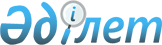 Білім туралы мемлекеттік үлгідегі құжаттардың түрлері мен нысандарын және оларды беру қағидаларын бекіту туралыҚазақстан Республикасы Білім және ғылым министрінің 2015 жылғы 28 қаңтардағы № 39 бұйрығы. Қазақстан Республикасының Әділет министрлігінде 2015 жылы 27 ақпанда № 10348 тіркелді.
      Ескерту. Бұйрықтың тақырыбының орыс тіліндегі мәтініне өзгеріс енгізіледі, қазақ тілінде өзгермейді – ҚР Білім және ғылым министрінің 03.02.2020 № 48 (алғашқы ресми жарияланған күнінен кейін күнтізбелік он күн өткен соң қолданысқа енгізіледі) бұйрығымен.
      "Білім туралы" 2007 жылғы 27 шілдедегі Қазақстан Республикасы Заңының 5-бабының 6-3) тармақшасына сәйкес БҰЙЫРАМЫН:
      1. Мыналар: 
      1) осы бұйрыққа 1-қосымшаға сәйкес білім туралы мемлекеттік үлгідегі құжаттардың түрлері;
      2) осы бұйрыққа 2-қосымшаға сәйкес негізгі орта білім туралы аттестаттың нысаны;
      3) осы бұйрыққа 3-қосымшаға сәйкес негізгі орта білім туралы үздік аттестаттың нысаны;
      4) осы бұйрыққа 4-қосымшаға сәйкес негізгі орта білім туралы аттестатқа қосымшаның нысаны;
      5) осы бұйрыққа 5-қосымшаға сәйкес білім туралы аттестаттың нысаны;
      6) осы бұйрыққа 6-қосымшаға сәйкес негізгі орта білім туралы аттестатқа қосымшалардың нысандары;
      7) осы бұйрыққа 7-қосымшаға сәйкес жалпы орта білім туралы аттестаттың нысаны;
      8) осы бұйрыққа 8-қосымшаға сәйкес жалпы орта білім туралы үздік аттестаттың нысаны;
      9) осы бұйрыққа 9-қосымшаға сәйкес Алтын белгі жалпы орта білім туралы аттестаттың нысаны;
      10) осы бұйрыққа 10-қосымшаға сәйкес жалпы орта білім туралы аттестатқа қосымшаның нысаны;
      11) осы бұйрыққа 11-қосымшаға сәйкес техникалық және кәсіптік білім туралы дипломның нысаны;
      12) осы бұйрыққа 12-қосымшаға сәйкес техникалық және кәсіптік білім туралы үздік дипломның нысаны;
      13) осы бұйрыққа 13-қосымшаға сәйкес екі тілде техникалық және кәсіптік білім туралы дипломға қосымшаның нысаны;
      14) осы бұйрыққа 14-қосымшаға сәйкес орта білімнен кейінгі білім туралы дипломның нысаны;
      15) осы бұйрыққа 15-қосымшаға сәйкес орта білімнен кейінгі білім туралы үздік дипломның нысаны;
      16) осы бұйрыққа 16-қосымшаға сәйкес екі тілде орта білімнен кейінгі білім туралы дипломға қосымшаның нысаны;
      17) осы бұйрыққа 17-қосымшаға сәйкес кәсіптік даярлау туралы куәліктің нысаны;
      18) осы бұйрыққа 18-қосымшаға сәйкес бакалавр дәрежесі берілетін жоғары білім туралы дипломның нысаны;
      19) осы бұйрыққа 19-қосымшаға сәйкес бакалавр дәрежесі берілетін жоғары білім туралы үздік дипломның нысаны;
      20) осы бұйрыққа 20-қосымшаға сәйкес біліктілік берілетін жоғары білім туралы дипломның нысаны;
      21) осы бұйрыққа 21-қосымшаға сәйкес біліктілік берілетін жоғары білім туралы үздік дипломның нысаны;
      22) осы бұйрыққа 22-қосымшаға сәйкес магистр дәрежесі берілетін жоғары оқу орнынан кейінгі білім дипломының нысаны;
      23) осы бұйрыққа 23-қосымшаға сәйкес іскерлік әкімшілік жүргізу докторы дәрежесі берілетін жоғары оқу орнынан кейінгі білім дипломының нысаны;
      24) осы бұйрыққа 24-қосымшаға сәйкес резидентураны бітіргені туралы куәліктің нысаны;
      25) осы бұйрыққа 25-қосымшаға сәйкес интернатураны бітіргені туралы куәліктің нысаны;
      26) осы бұйрыққа 26-қосымшаға сәйкес клиникалық ординатураны бітіргені туралы куәліктің нысаны;
      27) осы бұйрыққа 27-қосымшаға сәйкес үш тілде дипломға қосымшаның нысаны;
      28) осы бұйрыққа 28-қосымшаға сәйкес магистр дипломына куәліктің нысаны;
      29) осы бұйрыққа 29-қосымшаға сәйкес қауымдастырылған профессор (доцент) ғылыми атағы берілетін аттестаттың нысаны;
      30) осы бұйрыққа 30-қосымшаға сәйкес профессор ғылыми атағы берілетін аттестаттың нысаны;
      31) осы бұйрыққа 31-қосымшаға сәйкес философия (PhD) докторы (баламалылығын тану) дәрежесін беру дипломының нысаны;
      32) осы бұйрыққа 32-қосымшаға сәйкес бейіні бойынша доктор (баламалылығын тану) дәрежесін беру дипломының нысаны;
      33) осы бұйрыққа 33-қосымшаға сәйкес философия докторы (PhD) дәрежесі берілетін дипломның нысаны;
      34) осы бұйрыққа 34-қосымшаға сәйкес бейіні бойынша доктор дәрежесі берілетін дипломның нысаны;
      35) осы бұйрыққа 35-қосымшаға сәйкес білім туралы мемлекеттік үлгідегі құжаттарды беру қағидалары бекітілсін.
      Ескерту. 1-тармақ жаңа редакцияда – ҚР Білім және ғылым министрінің 16.05.2018 № 210 (алғашқы ресми жарияланған күнінен кейін күнтізбелік он күн өткен соң қолданысқа енгізіледі); өзгеріс енгізілді – ҚР Білім және ғылым министрінің 30.04.2020 № 170 (алғашқы ресми жарияланған күнінен кейін күнтізбелік он күн өткен соң қолданысқа енгізіледі) бұйрықтарымен.


       2. Жоғары және жоғары оқу орнынан кейінгі білім, халықаралық ынтымақтастық департаменті (Ж.Қ. Шаймарданов): 
      1) осы бұйрықтың белгіленген тәртiппен Қазақстан Республикасы Әдiлет министрлiгiнде мемлекеттiк тiркелуін қамтамасыз етсін;
      2) Қазақстан Республикасы Әділет министрлігінде мемлекеттiк тiркеуден өткеннен кейін осы бұйрықты мерзімді баспа басылымдарында және "Әділет" ақпараттық-құқықтық жүйесінде ресми жариялауды қамтамасыз етсін;
      3) осы бұйрықты Қазақстан Республикасы Білім және ғылым министрлігінің ресми интернет-ресурсында орналастыруды қамтамасыз етсін.
      3. Осы бұйрықтың орындалуын бақылау білім және ғылым вице-министрі Т.О. Балықбаевқа жүктелсін.
      4. Осы бұйрық алғашқы ресми жарияланған күнінен кейін күнтізбелік он күн өткен соң қолданысқа енгізіледі. Білім туралы мемлекеттік үлгідегі құжаттардың түрлері
      1. Куәлік, аттестат, сертификат, диплом білім алушының тиісті білім беру деңгейінің мемлекеттік жалпыға міндетті стандартын меңгергенін растайтын білім туралы мемлекеттік үлгідегі құжаттардың түрлері (бұдан әрі - құжаттар) болып табылады. 
      2. Құжаттардың барлық түрлері (философия докторы (PhD), бейіні бойынша доктор дипломдарынан, қауымдастырылған профессор (доцент) және профессор аттестаттарынан басқа):
      1) көлемі 224 x 160 мм қатты мұқабадан; 
      2) көлемі 210 x 150 мм қосымша парақтан; 
      3) қосымшадан тұрады. 
      Ескерту. 2-тармаққа өзгеріс енгізілді – ҚР Білім және ғылым министрінің 04.12.2017 № 606 (алғашқы ресми жарияланған күнінен кейін күнтізбелік он күн өткен соң қолданысқа енгізіледі) бұйрығымен.


      2-1. Философия докторы (PhD), бейіні бойынша доктор дипломдары, қауымдастырылған профессор (доцент) және профессор аттестаттары: 
      1) көлемі 310 х 110 мм қатты мұқабадан;
      2) көлемі 310 х 110 мм қосымша парақтан тұрады.
      Ескерту. 2-1-тармақпен толықтырылды – ҚР Білім және ғылым министрінің 04.12.2017 № 606 (алғашқы ресми жарияланған күнінен кейін күнтізбелік он күн өткен соң қолданысқа енгізіледі) бұйрығымен.


      3. Құжат мұқабасы: 
      1) үздік құжат үшін - қызыл түстен; 
      2) "Алтын белгі" белгісімен марапатталған тұлғаларға берілетін құжат үшін - көгілдір түстен; 
      3) магистр, доктор (PhD, бейіні бойынша) дипломдары үшін – күрең қызыл түстен;
      4) басқа қалған құжаттар үшін - қою көк түстен дайындалады. 
      4. Құжаттардың барлық түрлерінің мұқабасында алтын түспен жасалған: 
      1) жоғары жағында мемлекеттік тілде: "Қазақстан Республикасы" деген өрнектелген жазу; 
      2) ортасында Қазақстан Республикасы Мемлекеттік елтаңбасының бейнесі; 
      3) Мемлекеттік елтаңба бейнесінің астында мемлекеттік тілде өрнектеліп жазылған құжат түрінің атауы орналасады. 
      5. Құжаттарға қосымша парақтардың, қосымшалардың бланкілері баспаханалық тәсілмен басылады (қолмен немесе баспа құрылғыларының көмегімен толтырылатын деректерді есепке алмағанда). 
      6. Қосымша парақтардың, қосымшалардың бланкілері арнайы қорғаныш (су тамғысы белгілерімен) дәрежелері бар мынадай қағазда басылады: 
      1) ақшыл-қызғылт түс – үздік белгісі бар құжаттардың қосымша парақтары магистр, PhD докторы, бейіні бойынша докторы, сондай-ақ "Алтын белгі" белгісімен марапатталған тұлғаларға берілетін құжаттар үшін;
      2) ақшыл-көк түс - барлық қалған құжаттардың түрлері үшін қосымша парақтар мен қосымшалар. 
      7. Қосымша парақтың бетжағында: 
      1) жоғары жағында - "Қазақстан Республикасы" деген сөздер; 
      2) ортасында - Қазақстан Республикасы Мемлекеттік елтаңбасының бейнесі; 
      3) Қазақстан Республикасы Мемлекеттік елтаңба бейнесінің астында - құжат түрінің мемлекеттік тілдегі атауы орналасады. 
      8. Құжаттың қосымша парағының ішкі екі жағында ортада Қазақстан Республикасы Мемлекеттік елтаңбасының бейнесі басылады. 
      9. Құжаттың қосымша парағының сол жақ ішкі бетінде мемлекеттік тілдегі мазмұны, ал оң жағында - орыс тіліндегі бірдей мазмұны көрсетіледі. 
      Жоғары білім туралы, магистр, доктор (PhD, бейіні бойынша) дипломдарының, доцент және профессор аттестаттарының қосымша парақтарының сол жақ ішкі бетінде мемлекеттік тілдегі мазмұны, ал оң жағында орыс және ағылшын тілдерінде бірдей мазмұны көрсетіледі.
      10. Үздік белгісі бар құжаттың қосымша парағының ішкі екі бетінде баспаханалық тәсілмен қызыл түспен "Үздік" және "С отличием" деген сөздер жазылады, жоғары білім туралы дипломдар үшін "Үздік" деген сөз қосымша парақтардың бет жағына жазылады. 
      11. "Алтын белгі" белгісімен марапатталған адамдарға берілетін құжаттың қосымша парағының ішкі екі бетінде баспаханалық тәсілмен, қола түспен "Алтын белгі" деген сөздер жазылады. 
      12. Құжаттардың барлық түрлерінің қосымша парақтарының сериясы мен жеті саннан тұратын нөмірі болады. 
      13. Құжаттардың қосымша парақтарының бланкілері оларға жазылатын жазулар каллиграфиялық жазумен немесе басу құрылғыларының көмегімен жазылатындай етіп жасалуы тиіс.
      14. Құжаттардың барлық түрлерінің қосымша парақтарының бланкілерінде деректерді автоматты сәйкестендіру және жинау технологиясын және (немесе) QR коды қолданылады.
      Ескерту. 14-тармақпен толықтырылды – ҚР Білім және ғылым министрінің 04.05.2020 № 172 (алғашқы ресми жарияланған күнінен кейін күнтізбелік он күн өткен соң қолданысқа енгізіледі) бұйрығымен.


      15. Мемлекеттік үлгідегі білім туралы құжаттардың қосымша парақтарының, қосымшаларының бланкілерінде мәлімделген білім беру бағдарламаларын аккредиттеген аккредиттеу агенттіктерінің логотиптері орналастырылады.
      Ескерту. 15-тармақпен толықтырылды – ҚР Білім және ғылым министрінің 04.05.2020 № 172 (алғашқы ресми жарияланған күнінен кейін күнтізбелік он күн өткен соң қолданысқа енгізіледі) бұйрығымен.


      Ескерту. 2-қосымша жаңа редакцияда – ҚР Білім және ғылым министрінің 14.03.2017 № 118 (алғашқы ресми жарияланған күнінен кейін күнтізбелік он күн өткен соң қолданысқа енгізіледі) бұйрығымен.
      Нысан Негізгі орта білім туралы аттестат
      Нысан Негізгі орта білім туралы үздік аттестат
      Ескерту. 3-қосымша жаңа редакцияда – ҚР Білім және ғылым министрінің 14.03.2017 № 118 (алғашқы ресми жарияланған күнінен кейін күнтізбелік он күн өткен соң қолданысқа енгізіледі) бұйрығымен. Негізгі орта білім туралы аттестатқа қосымша
      Ескерту. 4-қосымша жаңа редакцияда – ҚР Білім және ғылым министрінің 04.05.2020 № 172 (алғашқы ресми жарияланған күнінен кейін күнтізбелік он күн өткен соң қолданысқа енгізіледі) бұйрығымен. Негізгі орта білім туралы аттестат
      Ескерту. 5-қосымша жаңа редакцияда – ҚР Білім және ғылым министрінің 16.05.2018 № 210 (алғашқы ресми жарияланған күнінен кейін күнтізбелік он күн өткен соң қолданысқа енгізіледі) бұйрығымен.
      Осы нысанды толтыру бойынша түсіндірме: арнайы мектепте, арнайы сыныптарда және инклюзивті білім беру жағдайында жалпы білім беретін мектептерде ерекше білім беруге қажеттілігі бар білім алушыларға (жеңіл және орташа ақыл-ой кемістігі бар) арналған. Негізгі орта білім туралы аттестатқа қосымша
      Ескерту. Бұйрық 6-қосымшамен толықтырылды – ҚР Білім және ғылым министрінің 16.05.2018 № 210 (алғашқы ресми жарияланған күнінен кейін күнтізбелік он күн өткен соң қолданысқа енгізіледі); жаңа редакцияда – ҚР Білім және ғылым министрінің 04.05.2020 № 172 (алғашқы ресми жарияланған күнінен кейін күнтізбелік он күн өткен соң қолданысқа енгізіледі) бұйрықтарымен.
       Осы нысанды толтыру бойынша түсіндірме: арнайы мектепте, жалпы білім беретін мектептердегі арнайы сыныптарда ерекше білім беруге қажеттілігі бар білім алушыларға (жеңіл ақыл-ой кемістігі бар) арналған.
      Негізгі орта білім туралы аттестатқа қосымша
       Осы нысанды толтыру бойынша түсіндірме: арнайы мектепте, жалпы білім беретін мектептердегі арнайы сыныптарда ерекше білім беруге қажеттілігі бар білім алушыларға (жеңіл ақыл-ой кемістігі бар) арналған.
      Негізгі орта білім туралы аттестатқа қосымша
      Осы нысанды толтыру бойынша түсіндірме: жеке бағдарламалар бойынша инклюзивті білім беру жағдайында жалпы білім беретін мектептерде Қазақстан Республикасы Білім және ғылым министрінің 2018 жылғы 31 қазандағы № 604 бұйрығымен бекітілген тиісті деңгейдегі мемлекеттік жалпыға міндетті білім беру стандартында қарастырылған оқу пәндерінің көлемін меңгермеген ерекше білім беруге қажеттілігі бар білім алушыларға (жеңіл және орташа ақыл-ой кемістігі бар) арналған. Оқытылмаған пәндер бойынша "оқытылмады" сөзі жазылады.
      Ескерту. 6-қосымшаның оң жақ бұрышы жаңа редакцияда – ҚР Білім және ғылым министрінің 16.05.2018 № 210 (алғашқы ресми жарияланған күнінен кейін күнтізбелік он күн өткен соң қолданысқа енгізіледі) бұйрығымен.
      Нысан Жалпы орта білім туралы аттестат
      Ескерту. 7-қосымшаның оң жақ бұрышы жаңа редакцияда – ҚР Білім және ғылым министрінің 16.05.2018 № 210 (алғашқы ресми жарияланған күнінен кейін күнтізбелік он күн өткен соң қолданысқа енгізіледі) бұйрығымен.
      Нысан Жалпы орта білім туралы үздік аттестат
      Ескерту. 8-қосымшаның оң жақ бұрышы жаңа редакцияда – ҚР Білім және ғылым министрінің 16.05.2018 № 210 (алғашқы ресми жарияланған күнінен кейін күнтізбелік он күн өткен соң қолданысқа енгізіледі) бұйрығымен.
      Нысан Жалпы орта білім туралы аттестат Алтын белгі
      ЗҚАИ-ның ескертпесі!

      10-қосымша жаңа редакцияда көзделген – ҚР Білім және ғылым министрінің 04.05.2020 № 172 (01.01.2021 бастап қолданысқа енгізіледі) бұйрығымен.

      Ескерту. 9-қосымшаның оң жақ бұрышы жаңа редакцияда – ҚР Білім және ғылым министрінің 16.05.2018 № 210 (алғашқы ресми жарияланған күнінен кейін күнтізбелік он күн өткен соң қолданысқа енгізіледі) бұйрығымен.
      Нысан Жалпы орта білім туралы аттестатқа қосымша Техникалық және кәсіптік білім туралы диплом
      Ескерту. 11-қосымша жаңа редакцияда – ҚР Білім және ғылым министрінің 03.02.2020 № 48 (алғашқы ресми жарияланған күнінен кейін күнтізбелік он күн өткен соң қолданысқа енгізіледі) бұйрығымен. Техникалық және кәсіптік білім туралы үздік диплом
      Ескерту. 12-қосымша жаңа редакцияда – ҚР Білім және ғылым министрінің 03.02.2020 № 48 (алғашқы ресми жарияланған күнінен кейін күнтізбелік он күн өткен соң қолданысқа енгізіледі) бұйрығымен. Екі тілде техникалық және кәсіптік білім туралы дипломға қосымша
      Ескерту. 13-қосымша жаңа редакцияда – ҚР Білім және ғылым министрінің 27.09.2018 № 499 (алғашқы ресми жарияланған күнінен кейін күнтізбелік он күн өткен соң қолданысқа енгізіледі) бұйрығымен.
      ________________________________________________________________________________
      (фамилия, имя, отчество)
      за время обучения с ____ года по ____ год в ___________________________________________
      ________________________________________________________________________________
      (полное наименование организации образования)
      по профессии специальности _______________________________________________________
      (наименование профессии, специальности)
      показал (-а) ____ соответствующие знания по следующим дисциплинам:
      Заместитель руководителя
      по учебной работе ______________________________
      Руководитель группы ____________________________
      М.П.
      ___________________________________________________________ 
      (тегі, аты, әкесінің аты)
      ______________ жылдан бастап _____________ жылға дейін
      ___________________________________________________________ 
      (білім беру ұйымының толық атауы)
      ________________ кәсібі, мамандығы бойынша оқу барысында (кәсіптің, мамандықтың толық атауы)
      мынадай пәндерден тиісті білімін көрсетті:
      Басшының оқу жұмысы жөніндегі орынбасары __________________________________
      Топ жетекшісі _____________________________________________________________
      М.О. Орта білімнен кейінгі білім туралы диплом
      Ескерту. 14-қосымша жаңа редакцияда – ҚР Білім және ғылым министрінің 03.02.2020 № 48 (алғашқы ресми жарияланған күнінен кейін күнтізбелік он күн өткен соң қолданысқа енгізіледі) бұйрығымен. Орта білімнен кейінгі білім туралы үздік диплом
      Ескерту. 15-қосымша жаңа редакцияда – ҚР Білім және ғылым министрінің 03.02.2020 № 48 (алғашқы ресми жарияланған күнінен кейін күнтізбелік он күн өткен соң қолданысқа енгізіледі) бұйрығымен. Екі тілде орта білімнен кейінгі білім туралы дипломға қосымша
      Ескерту. 16-қосымша жаңа редакцияда – ҚР Білім және ғылым министрінің 27.09.2018 № 499 (алғашқы ресми жарияланған күнінен кейін күнтізбелік он күн өткен соң қолданысқа енгізіледі) бұйрығымен.
      ________________________________________________________________________________
      (фамилия, имя, отчество)
      за время обучения с _____ года по ____ год в __________________________________________
      ________________________________________________________________________________
      (полное наименование организации образования)
      по специальности ________________________________________________________________
      (наименование специальности)
      показал (-а) ___ соответствующие знания по следующим дисциплинам:
      Заместитель руководителя по учебной работе ___________________________________
      Руководитель группы _______________________________________________________
      М.П.
      ________________________________________________________________________________
      (тегі, аты, әкесінің аты)
      _________ жылдан бастап _________ жылға дейін
      ________________________________________________________________________________
      (білім беру ұйымының толық атауы)
      оқу барысында ____________________ мамандығы
      бойынша мынадай пәндерден тиісті білімін көрсетті:
      Басшының оқу жұмысы жөніндегі орынбасары __________________________________
      Топ жетекшісі _____________________________________________________________
      М.О. Кәсіптік даярлау туралы куәлік
      Ескерту. 17-қосымша жаңа редакцияда – ҚР Білім және ғылым министрінің 27.09.2018 № 499 (алғашқы ресми жарияланған күнінен кейін күнтізбелік он күн өткен соң қолданысқа енгізіледі) бұйрығымен.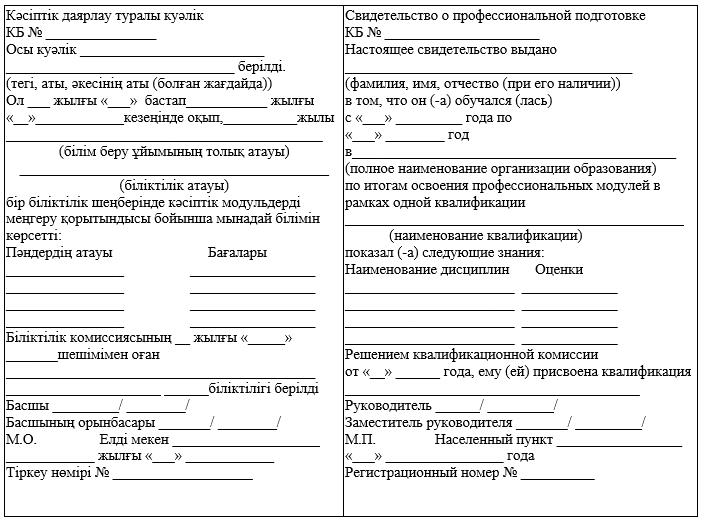  Біліктілік беру туралы сертификат
      Ескерту. 17-қосымша алып тасталды - ҚР Білім және ғылым министрінің 06.08.2015 № 512 (алғашқы ресми жарияланған күнінен кейін күнтізбелік он күн өткен соң қолданысқа енгізіледі) бұйрығымен. Бакалавр дәрежесі берілетін жоғары білім туралы диплом
      Ескерту. 18-қосымша жаңа редакцияда – ҚР Білім және ғылым министрінің 04.05.2020 № 172 (алғашқы ресми жарияланған күнінен кейін күнтізбелік он күн өткен соң қолданысқа енгізіледі) бұйрығымен. Бакалавр дәрежесі берілетін жоғары білім туралы үздік диплом
      Ескерту. 19-қосымша жаңа редакцияда – ҚР Білім және ғылым министрінің 04.05.2020 № 172 (алғашқы ресми жарияланған күнінен кейін күнтізбелік он күн өткен соң қолданысқа енгізіледі) бұйрығымен. Біліктілік берілетін жоғары білім туралы диплом
      Ескерту. 20-қосымша жаңа редакцияда – ҚР Білім және ғылым министрінің 04.05.2020 № 172 (алғашқы ресми жарияланған күнінен кейін күнтізбелік он күн өткен соң қолданысқа енгізіледі) бұйрығымен. Біліктілік берілетін жоғары білім туралы үздік диплом
      Ескерту. 21-қосымша жаңа редакцияда – ҚР Білім және ғылым министрінің 04.05.2020 № 172 (алғашқы ресми жарияланған күнінен кейін күнтізбелік он күн өткен соң қолданысқа енгізіледі) бұйрығымен. Магистр дәрежесі берілетін жоғары оқу орнынан кейінгі білім дипломы
      Ескерту. 22-қосымша жаңа редакцияда – ҚР Білім және ғылым министрінің 04.05.2020 № 172 (алғашқы ресми жарияланған күнінен кейін күнтізбелік он күн өткен соң қолданысқа енгізіледі) бұйрығымен. Іскерлік әкімшілік жүргізу докторы дәрежесі берілетін жоғары оқу орнынан кейінгі білім дипломы
      Ескерту. 23-қосымша жаңа редакцияда – ҚР Білім және ғылым министрінің 04.05.2020 № 172 (алғашқы ресми жарияланған күнінен кейін күнтізбелік он күн өткен соң қолданысқа енгізіледі) бұйрығымен. Резидентураны бітіргені туралы куәлік
      Ескерту. 24-қосымша жаңа редакцияда - ҚР Білім және ғылым министрінің 29.01.2016 № 104 (алғашқы ресми жарияланған күнінен кейін күнтізбелік он күн өткен соң қолданысқа енгізіледі) бұйрығымен.

 Интернатураны бітіргені туралы куәлік
      Ескерту. 25-қосымша жаңа редакцияда - ҚР Білім және ғылым министрінің 29.01.2016 № 104 (алғашқы ресми жарияланған күнінен кейін күнтізбелік он күн өткен соң қолданысқа енгізіледі) бұйрығымен.
      Нысан Клиникалық ординатураны бітіргені туралы куәлік Үш тілдегі дипломға (транскрипт) қосымша
      Ескерту. 27-қосымша жаңа редакцияда – ҚР Білім және ғылым министрінің 04.05.2020 № 172 (алғашқы ресми жарияланған күнінен кейін күнтізбелік он күн өткен соң қолданысқа енгізіледі) бұйрығымен.
      13. Ұлттық біліктілік шеңберіне сәйкестік деңгейі: ________________________
      Осы диплом Қазақстан Республикасының жоғары және жоғары оқу орнынан кейінгі білім деңгейіне сәйкес кәсіби қызмет етуге құқық береді.
      14. Теориялық оқу:
      15. Теориялық оқудың академиялық кредиттерінің саны - ECTS ___________________
      16. Мемлекеттік аттестаттау және (немесе) Аттестаттау комиссиясының шешімімен 
      ("__" ________ 20____ж. №______хаттама) 
      _________________________________________________________________________ 
      мамандығы және (немесе) білім беру бағдарламасы бойынша 
      __________________________________________________________________________ 
                              (дәрежесі/біліктілігі) 
      _____________________________________________________ тағайындалды (берілді)
      * Жоғары және (немесе) жоғары оқу орнынан кейінгі білім беру ұйымдары қызметінің үлгілік қағидаларына сәйкес 2018 жылғы 24 қарашадан бастап әріптік жүйедегі "С+" бағасы дәстүрлі жүйе бойынша "Жақсы" бағасының баламасы болып табылады.
      13. Уровень соответствия Национальной рамки квалификации: ____________________
      Данный диплом дает право профессиональной деятельности в соответствии с уровнем высшего или послевузовского образования Республики Казахстан
      14. Теоретическое обучение:
      15. Количество академических кредитов - ECTS теоретического обучения
      ______________________________
      16. Решением Государственной аттестационной и (или) Аттестационной комиссии 
      (протокол №______________ от "_____"__________ 20 ____ г.) 
      присуждена (присвоена) __________________________________________________________________ 
                                    (степень/квалификация) 
      по специальности и (или) по образовательной программе ______________________________________ 
      ________________________________________________________________________________________
      * в соответствии с Типовыми правилами деятельности организаций образования, реализующих образовательные программы высшего и (или) послевузовского образования, с 24 ноября 2018 года буквенная оценка "С+" приравнивается эквиваленту традиционной оценки "хорошо".
      13. Level of complіance wіth the Natіonal Qualіfіcatіon Framework
      ________________________________________
      Thіs dіploma entіtles іts owner to perform professіonal actіvіtіes іn accordance wіth the graduate and post graduate educatіon standards of the Republіc of Kazakhstan 
      14. Theoretіcal traіnіng:
      15. Total number of academіc credіts - ECTS on theoretіcal traіnіng ____________________ 
      16. By the Decіsіon of the State Attestatіon Commіssіon and (or) Attestatіon Commіssіon 
      (Mіnutes No.______ ____________ of "___" __________) 
      _______________________________________________________________ was awarded 
      __________________________________________________________________________ 
                              (degree/qualіfіcatіon) 
      on the specіalty and (or) educatіonal program ____________________________________ 
      __________________________________________________________________________
      * Dated іn November 24, 2018 accordіng to Type rules for educatіonal organіzatіons іmplementіng educatіonal programs of 
      graduate and postgraduate educatіon the letter grade "C+" іs the equіvalent to "Good" іn the tradіtіonal system. Магистр дипломына куәлік
      Ескерту. 28-қосымша жаңа редакцияда – ҚР Білім және ғылым министрінің 04.05.2020 № 172 (алғашқы ресми жарияланған күнінен кейін күнтізбелік он күн өткен соң қолданысқа енгізіледі) бұйрығымен. Қауымдастырылған профессор (доцент) ғылыми атағы берілетін диплом
      Ескерту. 29-қосымша жаңа редакцияда – ҚР Білім және ғылым министрінің 04.05.2020 № 172 (алғашқы ресми жарияланған күнінен кейін күнтізбелік он күн өткен соң қолданысқа енгізіледі) бұйрығымен. Профессор ғылыми атағы берілетін диплом 
      Ескерту. 30-қосымша жаңа редакцияда – ҚР Білім және ғылым министрінің 04.05.2020 № 172 (алғашқы ресми жарияланған күнінен кейін күнтізбелік он күн өткен соң қолданысқа енгізіледі) бұйрығымен. Философия (PhD) докторы дәрежесін беру (баламалылығын тану) дипломы
      Ескерту. 31-қосымша жаңа редакцияда – ҚР Білім және ғылым министрінің 30.04.2020 № 170 (алғашқы ресми жарияланған күнінен кейін күнтізбелік он күн өткен соң қолданысқа енгізіледі) бұйрығымен. Бейіні бойынша доктор дәрежесін (баламалылығын тану) беру дипломы
      Ескерту. 32-қосымша жаңа редакцияда – ҚР Білім және ғылым министрінің 30.04.2020 № 170 (алғашқы ресми жарияланған күнінен кейін күнтізбелік он күн өткен соң қолданысқа енгізіледі) бұйрығымен. Философия докторы (PhD) дәрежесі берілетін диплом
      Ескерту. 33-қосымша жаңа редакцияда – ҚР Білім және ғылым министрінің 04.05.2020 № 172 (алғашқы ресми жарияланған күнінен кейін күнтізбелік он күн өткен соң қолданысқа енгізіледі) бұйрығымен. Бейіні бойынша доктор дәрежесі берілетін дипломы
      Ескерту. 34-қосымша жаңа редакцияда – ҚР Білім және ғылым министрінің 04.05.2020 № 172 (алғашқы ресми жарияланған күнінен кейін күнтізбелік он күн өткен соң қолданысқа енгізіледі) бұйрығымен.

 Білім туралы мемлекеттік үлгідегі құжаттарды беру қағидалары
      Ескерту. 35-қосымша жаңа редакцияда – ҚР Білім және ғылым министрінің 04.05.2020 № 172 (алғашқы ресми жарияланған күнінен кейін күнтізбелік он күн өткен соң қолданысқа енгізіледі) бұйрығымен. 1-тарау. Жалпы ережелер
      1. Осы Білім туралы мемлекеттік үлгідегі құжаттарды беру қағидалары "Білім туралы" 2007 жылғы 27 шілдедегі Қазақстан Республикасы Заңының 39-бабына және "Мемлекеттік көрсетілетін қызметтер туралы" 2013 жылғы 15 сәуірдегі Қазақстан Республикасы Заңының (бұдан әрі - Заң) 10-бабы 1-тармағына сәйкес әзірленген.
      2. Осы Қағидалар білім туралы мемлекеттік үлгідегі құжаттарды беру тәртібін, сондай-ақ білім туралы құжаттардың телнұсқаларын беру тәртібін белгілейді. 2-тарау. Мемлекеттік үлгідегі білім туралы құжаттарды беру тәртібі
      3. Білім туралы мемлекеттік үлгідегі құжаттарды білім беру ұйымдары "Білім туралы" 2007 жылғы 27 шілдедегі Қазақстан Республикасы Заңының 39-бабының 3-тармағына сәйкес береді.
      4. Қорытынды аттестаттаудан өткен білім алушыларға негізгі орта білім туралы аттестат, жалпы орта білім туралы аттестат, техникалық және кәсіптік білім туралы диплом, орта білімнен кейінгі білім туралы диплом, бакалавр дәрежесі берілетін жоғары білім туралы диплом, біліктілік берілетін жоғары білім туралы диплом, магистр дәрежесі берілетін жоғары оқу орнынан кейінгі білім туралы диплом, сондай-ақ кәсіптік даярлау туралы куәлік беру үшін тиісті (емтихан, біліктілік, аттестаттау) комиссияның шешімі негіздеме болып табылады.
      Интернатураны немесе резидентураны бітіргені туралы куәлікті беру үшін аттестаттау комиссиясының шешімі негіздеме болып табылады.
      Ерекше білім беруге қажеттілігі бар білім алушыға негізгі орта білім туралы аттестат беру үшін білім беру ұйымы басшысының бұйрығы негіздеме болып табылады.
      Ерекше мәртебесі жоқ Қазақстан Республикасының жоғары және (немесе) жоғары оқу орнынан кейінгі білім беру ұйымдары жанындағы диссертациялық кеңестерде диссертация қорғаған адамдарға философия докторы (PhD), бейіні бойынша доктор дипломын беру үшін Қазақстан Республикасы Білім және ғылым министрлігінің Білім және ғылым саласында сапаны қамтамасыз ету комитеті (бұдан әрі – Комитет) төрағасының философия докторы (PhD), бейіні бойынша доктор дәрежесін беру жөніндегі бұйрығы негіз болып табылады.
      Қауымдастырылған профессор (доцент) немесе профессор аттестатын беру үшін Комитет төрағасының қауымдастырылған профессор (доцент) немесе профессор ғылыми атағын беру жөніндегі бұйрығы негіздеме болып табылады.
      5. Білім беру ұйымдарында негізгі орта білім туралы үздік аттестат, жалпы орта білім туралы үздік аттестат, техникалық және кәсіптік білім туралы үздік диплом, орта білімнен кейінгі білім туралы үздік диплом Қазақстан Респубдикасы Білім және ғылым министрінің 2008 жылғы 18 наурыздағы № 125 бұйрығымен (Нормативтік құқықтық актілерді мемлекеттік тіркеу тізіліміне № 5191 болып тіркелген) бекітілген Білім алушылардың үлгеріміне ағымдық бақылау, аралық және қорытынды аттестаттау өткізудің үлгілік ережелерне сәйкес, жоғары білім туралы үздік диплом Қазақстан Республикасы Білім және ғылым министрінің 2018 жылғы 30 қазандағы № 595 бұйрығымен (Қазақстан Республикасы Әділет министрлігінде 2018 жылғы 31 қазанда № 17657 тіркелген) бекітілген Жоғары және (немесе) жоғары оқу орнынан кейінгі білім беру ұйымдары қызметінің үлгілік қағидаларына сәйкес беріледі.
      6. Білім туралы құжат тиісті шешім қабылданған күннен бастап отыз жұмыс күнінен кешіктірілмей салтанатты түрде білім алушының өзіне беріледі.
      Құжатты жеке өзі алу мүмкіндігі болмаған жағдайда ол үшінші тұлғаға Қазақстан Республикасының заңнамасында көзделген тәртіппен ресімделген сенімхат бойынша беріледі. 3-тарау. Білім туралы құжаттардың телнұсқаларын беру тәртібі
      7. Білім туралы құжаттардың телнұсқалары және оларға қосымшалар (бұдан әрі – телнұсқа) жоғалған немесе бүлінген құжаттардың орнына, сондай-ақ, өзінің тегін (атын, әкесінің атын (болған жағдайда) өзгерткендерге беріледі.
      Құжаттың телнұсқасын беру үшін мыналар негіздеме болып табылады:
      1) құжатын жоғалтқан немесе бүлдірген білім алушының немесе кәмелет жасқа толмаған баланың ата-анасының (заңды өкілінің) білім беру ұйымы басшысының атына оның мән-жайы баяндалған жазбаша өтініші;
      2) білім алушының туу туралы куәлігі немесе жеке куәлігі (паспорты) (жеке басын сәйкестендіру үшін талап етіледі); 
      3) тегі (аты, әкесінің аты (болған жағдайда) өзгерген және білім туралы құжат бүлінген жағдайда білім туралы құжаттың түпнұсқасы қоса беріледі.
      Білім туралы құжаттардың телнұсқасын алу үшін Қазақстан Республикасының азаматтары болып табылмайтын және электрондық цифрлық қолтаңбасы жоқ жеке тұлғалар өз бетінше білім беру ұйымына жүгінеді. 
      8. Телнұсқа өтініш берілген күннен бастап 15 жұмыс күнінен кешіктірілмей тегін негізде беріледі.
      9. Білім беру ұйымдары жабылған жағдайда жеке тұлғалар білім беру ұйымының тұрғылықты орны бойынша архивке жүгінеді. Мемлекеттік архивтер мен олардың филиалдары, ведомстволық және жекеменшік архивтер берген көшірмелер мен үзінділер түпнұсқалық заңды күші бар ресми құжаттар болып табылады.
      10. Құжаттардың телнұсқалары телнұсқа беру туралы шешім қабылданған сәтте қолданыста болған үлгідегі бланкілерде беріледі және оларға білім беру ұйымының басшысы, оның оқу ісі жөніндегі орынбасары қол қояды.
      11. Жоғары оқу орындарын 2021 жылғы 1 қаңтарға дейін бітірген түлектерге жоғары және жоғары оқу орнынан кейінгі білім туралы мемлекеттік үлгідегі құжаттың телнұсқасы беріледі.
      12. Берілетін құжаттың бланкісінде жоғары оң жақ бұрышында "Түпнұсқаның орнына берілген № ______ телнұсқа" деген мөртаңба қойылады.
      13. Жоғалған немесе бүлінген құжаттардың орнына "ғылым кандидаты", "ғылым докторы", "философия докторы (PhD)", "бейіні бойынша доктор" дипломдарының, "қауымдастырылған профессор (доцент), "профессор" аттестаттарының телнұсқаларын беру үшін аталған тұлғаларға ғылыми дәрежелер немесе ғылыми атақтар беру туралы Комитет төрағасының бұйрықтары негіздеме болып табылады. 1-параграф. "Негізгі орта, жалпы орта білім туралы құжаттардың телнұсқаларын беру" мемлекеттік көрсетілетін қызметін көрсету тәртібі
      14. "Негізгі орта, жалпы орта білім туралы құжаттардың телнұсқаларын беру" мемлекеттік көрсетілетін қызметін негізгі орта және жалпы орта білім беру ұйымдары көрсетеді.
      15. Негізгі орта, жалпы орта білім туралы құжаттардың телнұсқасын алу үшін жеке тұлға (бұдан әрі – көрсетілетін қызметті алушы) көрсетілетін қызметті берушіге "Азаматтарға арналған үкімет" мемлекеттік корпорациясы" коммерциялық емес акционерлік қоғамы (бұдан әрі – Мемлекеттік корпорация) немесе негізгі орта және жалпы орта білім беру ұйымның кеңсесі немесе "электрондық үкіметтің" www.egov.kz веб-порталы (бұдан әрі – портал) арқылы негізгі орта және жалпы орта білім беру ұйымы басшысының атына осы Қағидаларға 1-қосымшаға сәйкес нысанда немесе электронды құжат нысанында осы Қағидаларға 2-қосымшаға сәйкес "Негізгі орта, жалпы орта білім туралы құжаттардың телнұсқаларын беру" мемлекеттік көрсетілетін қызмет стандартының 8-тармағында көрсетілген құжаттарды қоса бере отырып өтініш жолдайды.
      16. Мемлекеттік қызмет көрсету процесінің сипаттамасын, нысанын, мазмұны мен нәтижесін, сондай-ақ мемлекеттік қызмет көрсету ерекшеліктерін ескере отырып өзге де мәліметтерді қамтитын мемлекеттік қызмет көрсетуге қойылатын негізгі талаптардың тізбесі осы Қағидаларға 2-қосымшаға сәйкес "Негізгі орта, жалпы орта білім туралы құжаттардың телнұсқаларын беру" мемлекеттік көрсетілетін қызмет стандартында келтірілген.
      17. Жеке басты куәландыратын құжаттар туралы мәліметтерді Мемлекеттік корпорация қызметкері тиісті мемлекеттік ақпараттық жүйелерден "электрондық үкімет" шлюзі арқылы алады және көрсетілетін қызметті берушіге жолдайды
      18. Мемлекеттік корпорация немесе негізгі орта және жалпы орта білім беру ұйымының кеңсесі арқылы құжаттарды қабылдау кезінде көрсетілетін қызметті алушыға осы Қағидаларға 3-қосымшаға сәйкес тиісті құжаттардың қабылданғаны туралы қолхат беріледі.
      19. Көрсетілетін қызметті алушы портал арқылы өтініш берген жағдайда, оның "жеке кабинетінде" мемлекеттік қызметті көрсетуге арналған сұрау салудың қабылданғаны туралы мәртебе көрсетіледі.
      20. Көрсетілетін қызметті алушы құжаттардың топтамасын толық ұсынбаған және (немесе) қолданылу мерзімі өтіп кеткен құжаттарды ұсынған жағдайда, Мемлекеттік корпорацияның немесе негізгі орта және жалпы орта білім беру ұйымның қызметкері өтінішті қабылдаудан бас тартады және осы Қағидалардың 4-қосымшасына сәйкес нысан бойынша құжаттарды қабылдаудан бас тарту туралы қолхат береді.
      21. Көрсетілетін қызметті алушы жұмыс уақыты аяқталғаннан кейін, демалыс және мереке күндері жүгінген жағдайда Қазақстан Республикасының еңбек заңнамасына сәйкес, мемлекеттік қызметті көрсету жөніндегі өтінішті тіркеу келесі жұмыс күні жүзеге асырылады.
      22. Мемлекеттік корпорация тізілімнің екі данасымен қалыптастырылған өтініштерді (бар болған жағдайда құжаттар топтамасымен) негізгі орта және жалпы орта білім беру ұйымына кестеге сәйкес курьерлік және (немесе) пошта байланысы арқылы жібереді.
      23. Қабылданған өтініштерді қоса берілген құжаттармен бірге негізгі орта және жалпы орта білім беру ұйымына жеткізу осы өтініштерді қабылдаған күні кемінде екі рет жүзеге асырылады.
      24. Мемлекеттік корпорацияға жүгінген кезде құжаттарды қабылдау күні мемлекеттік қызметтерді көрсету мерзіміне кірмейді.
      25. Негізгі орта және жалпы орта білім беру ұйымының қызметкері құжаттарды түскен күні тіркеуді жүзеге асырады.
      26. Негізгі орта және жалпы орта білім беру ұйымының қызметкерлері 5 (бес) жұмыс күні ішінде қарайды, мемлекеттік көрсетілетін қызмет нәтижесін дайындайды және негізгі орта, жалпы орта білім туралы құжаттың телнұсқасын не бас тарту туралы дәлелді жауапты Мемлекеттік корпорацияға курьерлік және (немесе) пошта байланысы арқылы мемлекеттік қызмет көрсету мерзімі аяқталғанға дейін бір тәуліктен кешіктірмей, ал портал арқылы өтініш берген жағдайда мемлекеттік қызмет нәтижесін алу орны көрсетілген білім туралы құжаттың телнұсқасының дайындығы туралы хабарлама не бас тарту туралы дәлелді жауап жібереді.
      27. Көрсетілетін қызметті алушы құжаттарды портал арқылы берген кезде көрсетілетін қызметті алушы Мемлекеттік корпорацияны мемлекеттік көрсетілетін қызмет нәтижесін алу орны ретінде көрсеткен жағдайда, негізгі орта және жалпы орта білім беру ұйымының қызметкерлері білім туралы құжаттың телнұсқасын Мемлекеттік корпорацияға курьерлік және (немесе) пошта байланысы арқылы мемлекеттік қызмет көрсету мерзімі өткенге дейін бір тәуліктен кешіктірмей жібереді. 
      28. Мемлекеттік қызмет көрсету нәтижесі – негізгі орта, жалпы орта білім туралы құжаттардың телнұсқаларын беру болып табылады. 
      29. Мемлекеттік корпорацияда дайын құжаттарды беруді Мемлекеттік корпорацияның жұмыс кестесіне сәйкес, қолхаттың негізінде алу, белгісі бар жеке басын куәландыратын құжаттарды көрсеткен кезде жүзеге асырылады.
      30. Мемлекеттік корпорация мемлекеттік қызмет көрсету нәтижесін бір ай ішінде сақтауды қамтамасыз етеді, содан кейін оны әрі қарай сақтау үшін көрсетілетін қызметті берушіге тапсырады. Көрсетілетін қызметті алушы бір ай өткеннен кейін жүгінген жағдайда Мемлекеттік корпорацияның сұрауы бойынша көрсетілетін қызметті беруші көрсетілетін қызметті алушыға беру үшін Мемлекеттік корпорацияға дайын құжаттарды жібереді.
      31. Көрсетілетін қызметті алушы Мемлекеттік корпорацияға немесе негізгі орта және жалпы орта білім беру ұйымына немесе порталға құжаттарды тапсырған сәттен бастап жалпы қарау мерзімі – 15 жұмыс күні.
      32. Көрсетілетін қызметті беруші Заңның 5-бабының 2-тармағының 11) тармақшасына сәйкес тәртіппен мемлекеттік қызметтерді көрсету мониторингінің ақпараттық жүйесіне мемлекеттік қызметті көрсету сатысы туралы мәліметтерді енгізуді қамтамасыз етеді. 2-параграф. "Техникалық және кәсіптік білім туралы құжаттардың телнұсқаларын беру" мемлекеттік көрсетілетін қызметін көрсету тәртібі
      33. "Техникалық және кәсіптік білім туралы құжаттардың телнұсқаларын беру" мемлекеттік көрсетілетін қызметін техникалық және кәсіптік білім беру ұйымдарымен көрсетіледі.
      34. Техникалық және кәсіптік білім туралы құжаттардың телнұсқасың алу үшін жеке тұлға (бұдан әрі – көрсетілетін қызметті алушы) көрсетілетін қызметті берушіге "Азаматтарға арналған үкімет" мемлекеттік корпорациясы" коммерциялық емес акционерлік қоғамы (бұдан әрі – Мемлекеттік корпорация) немесе техникалық және кәсіптік білім беру ұйымның кеңсесі немесе "электрондық үкіметітің" www.egov.kz веб-порталы (бұдан әрі – портал) арқылы техникалық және кәсіптік білім беру ұйымы басшысының атына осы Қағидаларға 5-қосымшаға сәйкес нысанда немесе электронды нысанда осы Қағидаларға 6-қосымшаға сәйкес "Техникалық және кәсіптік туралы құжаттардың телнұсқаларын беру" мемлекеттік көрсетілетін қызмет стандартының 8-тармағында көрсетілген құжаттарды қоса бере отырып өтініш жолдайды.
      35. Мемлекеттік қызмет көрсету процесінің сипаттамасын, нысанын, мазмұны мен нәтижесін, сондай-ақ мемлекеттік қызмет көрсету ерекшеліктерін ескере отырып өзге де мәліметтерді қамтитын мемлекеттік қызмет көрсетуге қойылатын негізгі талаптардың тізбесі осы Қағидаларға 6-қосымшаға сәйкес "Техникалық және кәсіптік білім туралы құжаттардың телнұсқаларын беру" мемлекеттік көрсетілетін қызмет стандартында келтірілген.
      36. Жеке басты куәландыратын құжаттар туралы мәліметтерді Мемлекеттік корпорация қызметкері тиісті мемлекеттік ақпараттық жүйелерден "электрондық үкімет" шлюзі арқылы алады және көрсетілетін қызметті берушіге жолдайды
      37. Мемлекеттік корпорация немесе техникалық және кәсіптік білім беру ұйымының кеңсесі арқылы құжаттарды қабылдау кезінде көрсетілетін қызметті алушыға осы Қағидаларға 3-қосымшаға сәйкес тиісті құжаттардың қабылданғаны туралы қолхат беріледі.
      38. Көрсетілетін қызметті алушы портал арқылы өтініш берген жағдайда, оның "жеке кабинетінде" мемлекеттік қызметті көрсетуге арналған сұрау салудың қабылданғаны туралы мәртебе көрсетіледі.
      39. Көрсетілетін қызметті алушы құжаттардың топтамасын толық ұсынбаған және (немесе) қолданылу мерзімі өтіп кеткен құжаттарды ұсынған жағдайда, Мемлекеттік корпорацияның немесе техникалық және кәсіптік білім беру ұйымның қызметкері өтінішті қабылдаудан бас тартады және осы Қағидалардың 4-қосымшасына сәйкес нысан бойынша құжаттарды қабылдаудан бас тарту туралы қолхат береді.
      40. Көрсетілетін қызметті алушы жұмыс уақыты аяқталғаннан кейін, демалыс және мереке күндері жүгінген жағдайда Қазақстан Республикасының еңбек заңнамасына сәйкес, мемлекеттік қызметті көрсету жөніндегі өтінішті тіркеу келесі жұмыс күні жүзеге асырылады.
      41. Мемлекеттік корпорация тізілімнің екі данасымен қалыптастырылған өтініштерді (бар болған жағдайда құжаттар топтамасымен) техникалық және кәсіптік білім беру ұйымына кестеге сәйкес курьерлік және (немесе) пошта байланысы арқылы жібереді.
      42. Қабылданған өтініштерді қоса берілген құжаттармен бірге техникалық және кәсіптік білім беру ұйымына жеткізу осы өтініштерді қабылдаған күні кемінде екі рет жүзеге асырылады.
      43. Мемлекеттік корпорацияға жүгінген кезде құжаттарды қабылдау күні мемлекеттік қызметтерді көрсету мерзіміне кірмейді.
      44. Техникалық және кәсіптік білім беру ұйымының қызметкері құжаттарды түскен күні тіркеуді жүзеге асырады.
      45. Техникалық және кәсіптік білім беру ұйымының қызметкерлері 5 (бес) жұмыс күні ішінде қарайды, мемлекеттік көрсетілетін қызмет нәтижесін дайындайды және техникалық және кәсіптік білім туралы құжаттың телнұсқасын не бас тарту туралы дәлелді жауапты Мемлекеттік корпорацияға курьерлік және (немесе) пошта байланысы арқылы мемлекеттік қызмет көрсету мерзімі аяқталғанға дейін бір тәуліктен кешіктірмей, ал портал арқылы өтініш берген жағдайда мемлекеттік қызмет нәтижесін алу орны көрсетілген білім туралы құжаттың телнұсқасының дайындығы туралы хабарлама не бас тарту туралы дәлелді жауап жібереді.
      46. Көрсетілетін қызметті алушы құжаттарды портал арқылы берген кезде көрсетілетін қызметті алушы Мемлекеттік корпорацияны мемлекеттік көрсетілетін қызмет нәтижесін алу орны ретінде көрсеткен жағдайда, техникалық және кәсіптік білім беру ұйымының қызметкерлері білім туралы құжаттың телнұсқасын Мемлекеттік корпорацияға курьерлік және (немесе) пошта байланысы арқылы мемлекеттік қызмет көрсету мерзімі өткенге дейін бір тәуліктен кешіктірмей жібереді. 
      47. Мемлекеттік қызмет көрсету нәтижесі – техникалық және кәсіптік білім туралы құжаттардың телнұсқаларын беру болып табылады. 
      48. Мемлекеттік корпорацияда дайын құжаттарды беруді Мемлекеттік корпорацияның жұмыс кестесіне сәйкес, қолхаттың негізінде алу, белгісі бар жеке басын куәландыратын құжаттарды көрсеткен кезде жүзеге асырылады.
      49. Мемлекеттік корпорация мемлекеттік қызмет көрсету нәтижесін бір ай ішінде сақтауды қамтамасыз етеді, содан кейін оны әрі қарай сақтау үшін көрсетілетін қызметті берушіге тапсырады. Көрсетілетін қызметті алушы бір ай өткеннен кейін жүгінген жағдайда Мемлекеттік корпорацияның сұрауы бойынша көрсетілетін қызметті беруші көрсетілетін қызметті алушыға беру үшін Мемлекеттік корпорацияға дайын құжаттарды жібереді.
      50. Көрсетілетін қызметті алушы Мемлекеттік корпорацияға немесе техникалық және кәсіптік білім беру ұйымына немесе порталға құжаттарды тапсырған сәттен бастап жалпы қарау мерзімі – 15 жұмыс күні.
      51. Көрсетілетін қызметті беруші Заңның 5-бабының 2-тармағының 11) тармақшасына сәйкес тәртіппен мемлекеттік қызметтерді көрсету мониторингінің ақпараттық жүйесіне мемлекеттік қызметті көрсету сатысы туралы мәліметтерді енгізуді қамтамасыз етеді. 3-параграф. "Жоғары және жоғары оқу орнынан кейінгі білім беру туралы құжаттардың телнұсқаларын беру" мемлекеттік көрсетілетін қызметтің көрсету тәртібі.
      52. "Жоғары және жоғары оқу орнынан кейінгі білім беру туралы құжаттардың телнұсқаларын беру" мемлекеттік көрсетілетін қызмет жоғары оқу орындарымен көрсетіледі.
      53. Жоғары және жоғары оқу орнынан кейінгі білім туралы құжаттардың телнұсқасың алу үшін жеке тұлға (бұдан әрі – көрсетілетін қызметті алушы) көрсетілетін қызметті берушіге "Азаматтарға арналған үкімет" мемлекеттік корпорациясы" коммерциялық емес акционерлік қоғамы (бұдан әрі – Мемлекеттік корпорация) немесе "электрондық үкіметітің" www.egov.kz веб-порталы (бұдан әрі – портал) арқылы осы Қағидаларға 7-қосымшаға сәйкес нысанда немесе электронды нысанда жоғары оқу орнының басшысының атына осы Қағидаларға 8-қосымшаға сәйкес "Жоғары және жоғары оқу орнынан кейінгі білім туралы құжаттардың телнұсқаларын беру" мемлекеттік көрсетілетін қызмет стандартының 8-тармағында көрсетілген құжаттарды қоса бере отырып өтініш жолдайды.
      54. Мемлекеттік қызмет көрсету процесінің сипаттамасын, нысанын, мазмұны мен нәтижесін, сондай-ақ мемлекеттік қызмет көрсету ерекшеліктерін ескере отырып өзге де мәліметтерді қамтитын мемлекеттік қызмет көрсетуге қойылатын негізгі талаптардың тізбесі осы Қағидаларға 8-қосымшаға сәйкес "Жоғары және жоғары оқу орнынан кейінгі білім туралы құжаттардың телнұсқаларын беру" мемлекеттік көрсетілетін қызмет стандартында келтірілген.
      55. Жеке басты куәландыратын құжаттар туралы мәліметтерді Мемлекеттік корпорация қызметкері тиісті мемлекеттік ақпараттық жүйелерден "электрондық үкімет" шлюзі арқылы алады және көрсетілетін қызметті берушіге жолдайды
      56. Мемлекеттік корпорация арқылы құжаттарды қабылдау кезінде көрсетілетін қызметті алушыға осы Қағидаларға 3-қосымшаға сәйкес тиісті құжаттардың қабылданғаны туралы қолхат беріледі.
      57. Көрсетілетін қызметті алушы портал арқылы өтініш берген жағдайда, оның "жеке кабинетінде" мемлекеттік қызметті көрсетуге арналған сұрау салудың қабылданғаны туралы мәртебе көрсетіледі.
      58. Көрсетілетін қызметті алушы құжаттардың топтамасын толық ұсынбаған және (немесе) қолданылу мерзімі өтіп кеткен құжаттарды ұсынған жағдайда, Мемлекеттік корпорацияның қызметкері өтінішті қабылдаудан бас тартады және осы Қағидалардың 4-қосымшасына сәйкес нысан бойынша құжаттарды қабылдаудан бас тарту туралы қолхат береді.
      59. Көрсетілетін қызметті алушы жұмыс уақыты аяқталғаннан кейін, демалыс және мереке күндері жүгінген жағдайда Қазақстан Республикасының еңбек заңнамасына сәйкес, мемлекеттік қызметті көрсету жөніндегі өтінішті тіркеу келесі жұмыс күні жүзеге асырылады.
      60. Мемлекеттік корпорация тізілімнің екі данасымен қалыптастырылған өтініштерді (бар болған жағдайда құжаттар топтамасымен) жоғары оқу орынына кестеге сәйкес курьерлік және (немесе) пошта байланысы арқылы жібереді.
      61. Қабылданған өтініштерді қоса берілген құжаттармен бірге жоғары оқу орнына жеткізу осы өтініштерді қабылдаған күні кемінде екі рет жүзеге асырылады.
      62. Мемлекеттік корпорацияға жүгінген кезде құжаттарды қабылдау күні мемлекеттік қызметтерді көрсету мерзіміне кірмейді.
      63. Жоғары оқу орнының қызметкері құжаттарды түскен күні тіркеуді жүзеге асырады.
      64. Жоғары оқу орнының қызметкерлері 5 (бес) жұмыс күні ішінде қарайды, мемлекеттік көрсетілетін қызмет нәтижесін дайындайды және жоғары және жоғары оқу орнынан кейінгі білім туралы құжаттың телнұсқасын не бас тарту туралы дәлелді жауапты Мемлекеттік корпорацияға курьерлік және (немесе) пошта байланысы арқылы мемлекеттік қызмет көрсету мерзімі аяқталғанға дейін бір тәуліктен кешіктірмей, ал портал арқылы өтініш берген жағдайда мемлекеттік қызмет нәтижесін алу орны көрсетілген білім туралы құжаттың телнұсқасының дайындығы туралы хабарлама не бас тарту туралы дәлелді жауап жібереді.
      65. Көрсетілетін қызметті алушы құжаттарды портал арқылы берген кезде көрсетілетін қызметті алушы Мемлекеттік корпорацияны мемлекеттік көрсетілетін қызмет нәтижесін алу орны ретінде көрсеткен жағдайда, жоғары оқу орнының қызметкерлері білім туралы құжаттың телнұсқасын Мемлекеттік корпорацияға курьерлік және (немесе) пошта байланысы арқылы мемлекеттік қызмет көрсету мерзімі өткенге дейін бір тәуліктен кешіктірмей жібереді. 
      66. Мемлекеттік қызмет көрсету нәтижесі – жоғары және жоғары оқу орнынан кейінгі білім туралы құжаттардың телнұсқаларын беру болып табылады. 
      67. Мемлекеттік корпорацияда дайын құжаттарды беруді Мемлекеттік корпорацияның жұмыс кестесіне сәйкес, қолхаттың негізінде алу, белгісі бар жеке басын куәландыратын құжаттарды көрсеткен кезде жүзеге асырылады.
      68. Мемлекеттік корпорация мемлекеттік қызмет көрсету нәтижесін бір ай ішінде сақтауды қамтамасыз етеді, содан кейін оны әрі қарай сақтау үшін көрсетілетін қызметті берушіге тапсырады. Көрсетілетін қызметті алушы бір ай өткеннен кейін жүгінген жағдайда Мемлекеттік корпорацияның сұрауы бойынша көрсетілетін қызметті беруші көрсетілетін қызметті алушыға беру үшін Мемлекеттік корпорацияға дайын құжаттарды жібереді.
      69. Көрсетілетін қызметті алушы Мемлекеттік корпорацияға немесе порталға құжаттарды тапсырған сәттен бастап жалпы қарау мерзімі – 15 жұмыс күні. 
      70. Көрсетілетін қызметті беруші Заңның 5-бабының 2-тармағының 11) тармақшасына сәйкес тәртіппен мемлекеттік қызметтерді көрсету мониторингінің ақпараттық жүйесіне мемлекеттік қызметті көрсету сатысы туралы мәліметтерді енгізуді қамтамасыз етеді. 4-параграф. Мемлекеттік қызмет көрсету процесінде көрсетілетін қызметті берушінің және (немесе) оның лауазымды адамдарының шешімдеріне, әрекетіне (әрекетсіздігіне) шағымдану тәртібі
      71. Мемлекеттік қызметтер көрсету мәселелері бойынша көрсетілетін қызметті берушінің шешіміне, әрекетіне (әрекетсіздігіне) шағым көрсетілетін қызметті берушінің, көлік саласындағы басшылықты жүзеге асыратын уәкілетті орган (бұдан әрі – уәкілетті орган) басшысының атына Қазақстан Республикасының заңнамасына сәйкес мемлекеттік қызметтер көрсету сапасын бағалау және бақылау жөніндегі уәкілетті органға берілуі мүмкін.
      72. Мемлекеттік корпорация қызметкерінің әрекеттеріне (әрекетсіздігіне) шағым Мемлекеттік корпорация филиалының басшысына Мемлекеттік корпорацияның www.gov4c.kz. интернет-ресурсында көрсетілген мекенжайлар мен телефондар бойынша жіберіледі.
      Мемлекеттік корпорацияға қолма-қол, сондай-ақ поштамен келіп түскен шағымдардың кеңсесінде қабылданғанын растау оны тіркеу болып табылады (мөртаңба, кіріс нөмірі және тіркелген күні шағымның екінші данасына немесе шағымға ілеспе хатқа қойылады).
      73. Көрсетілетін қызметті алушының шағымын "Мемлекеттік көрсетілетін қызметтер туралы" Заңның 25-бабының 2-тармағына сәйкес:
      көрсетілетін қызметті беруші, уәкілетті орган – тіркелген күнінен бастап бес жұмыс күні ішінде;
      мемлекеттік қызметтер көрсету сапасын бағалау және бақылау жөніндегі уәкілетті орган – тіркелген күнінен бастап он бес жұмыс күні ішінде қарауға тиіс.
      74. Көрсетілетін қызметті берушінің, уәкілетті органның, мемлекеттік қызметтер көрсету сапасын бағалау және бақылау жөніндегі уәкілетті органның шағымды қарау мерзімі "Мемлекеттік көрсетілетін қызметтер туралы" Заңның 25-бабының 4-тармағына сәйкес қажет болған жағдайда он жұмыс күнінен аспайтын мерзімге ұзартылады:
      1) шағым бойынша қосымша зерделеу немесе тексеру не жергілікті жерге барып тексеру жүргізу;
      2) қосымша ақпарат алу.
      Шағымды қарау мерзімі ұзартылған жағдайда шағымдарды қарау жөніндегі өкілеттіктер берілген лауазымды адам шағымды қарау мерзімі ұзартылған кезден бастап үш жұмыс күні ішінде шағым берген өтініш берушіге ұзарту себептерін көрсете отырып, шағымды қарау мерзімінің ұзартылғаны туралы жазбаша нысанда (шағым қағаз жеткізгіште берілген кезде) немесе электрондық нысанда (шағым электрондық түрде берілген кезде) хабарлайды.
      Мемлекеттік қызмет көрсету нәтижелерімен келіспеген жағдайда көрсетілетін қызметті алушы Қазақстан Республикасының заңнамасында белгіленген тәртіппен сотқа жүгінеді. Өтініш
      Сізден ____________________________________________________________________ 
                              (себебін көрсету) 
      __________________________________________________________ маған аттестаттың 
      (куәліктің) телнұсқасын беруіңізді сұраймын (қажетті құжаттың астын сызу қажет) байланысты
      Ақпараттық жүйелерде қамтылған "Дербес деректер және оларды қорғау туралы" 2013 жылғы 21 мамырдағы Қазақстан Республикасының Заңымен құпия қорғалатын мәліметтерді қолдануға келісемін.
      "___" ____________20___ жыл                         ________________ 
                                                                  қолы Құжаттардың қабылданғаны туралы қолхат № ___________
      "Азаматтарға арналған үкімет" мемлекеттік корпорациясы" коммерциялық 
      емес акционерлік қоғамы филиалының № __________ бөлімі/ білім беру ұйымы 
      _____________________________________________________________________ 
      _____________________________________________________________________ 
      _____________________________________________ мынадай құжаттар алынды: 
      (көрсетілетін қызметті алушының Т.А.Ә. (бар болған жағдайда) 
      1. Өтініш 
      2. Басқа _____________________________________________________________ 
      ____________________________________________________________________ 
      ____________________________________________________________________ 
      Мемлекеттік корпорация қызметкерінің/ білім беру ұйымы қызметкерінің Т.А.Ә. 
      (бар болған жағдайда)                   ______________________________ 
                                                            (қолы) 
      Алдым: көрсетілетін қызметті алушының ______________________________ 
                                                            (қолы) 
      20 ___ ж. "___" ______________ Құжаттарды қабылдаудан бас тартылғаны туралы қолхат
      "Мемлекеттік көрсетілетін қызметтер туралы" 2013 жылғы 15 сәуірдегі Қазақстан Республикасы Заңының 20-бабының 2-тармағын басшылыққа ала отырып, "Азаматтарға арналған үкімет" мемлекеттік корпорациясы" коммерциялық емес акционерлік қоғамы филиалының № бөлімі (мекенжайын көрсету)/білім беру ұйымы ___________________________________ (мекенжайы көрсетілсін) Сіздің (атауы) мемлекеттік көрсетілетін қызмет стандартында көзделген тізбеге сәйкес _________ толық құжаттар топтамасын ұсынбауыңызға байланысты мемлекеттік қызмет көрсету үшін құжаттарды қабылдаудан бас тартады, атап айтқанда:
      Жоқ құжаттардың атауы:
      1) ____________________;
      2) ____________________;
      3)_____________________;....
      Осы қолхат әр тарапқа бір-бірден 2 данада жасалды. Мемлекеттік корпорация қызметкерінің/ білім беру ұйымы қызметкерінің Т.А.Ә. (бар болған жағдайда) ______________ (қолы)
      Орындаушының Т.А.Ә.
      Телефоны __________
      Алдым: Т.А.Ә. /көрсетілетін қызметті алушының қолы
      20 ___ ж. "___" ______________ Өтініш
      Маған____________________________________________________________________ 
                                    (себебін көрсету) 
      __________________________________________________________________________ 
      _____________________________________________________ байланысты дипломның 
      телнұсқасын (қосымшасымен бірге дипломның телнұсқасын, дипломның телнұсқасын, 
      қосымшаның телнұсқасын) беруіңізді сұраймын. 
      Ақпараттық жүйелерде қамтылған "Дербес деректер және оларды қорғау туралы" 2013 жылғы 21 мамырдағы Қазақстан Республикасының Заңымен құпия қорғалатын мәліметтерді қолдануға келісемін. 
      "___" ______________ 20 ж.                         _________________ 
                                                                  (қолы) Өтініш
      Маған __________________________________________________________________ 
      ________________________________________________________________________ 
                                    /себебін көрсету/ 
      _____________________________байланысты дипломның телнұсқасын 
      (қосымшасымен бірге дипломның телнұсқасын, дипломның телнұсқасын, 
      қосымшаның телнұсқасын) беруіңізді сұраймын. 
      Ақпараттық жүйелерде қамтылған 
      "Дербес деректер және оларды қорғау туралы" 2013 жылғы 21 мамырдағы Қазақстан Республикасының Заңымен құпия қорғалатын мәліметтерді қолдануға келісемін. 
      "____"_______________20 __ж.                   ________________________ 
                                                            /қолы/
      Ескертпе: мемлекеттік көрсетілетін қызмет алушының тегі, аты, әкесінің аты (бар болған жағдайда) жеке басын куәландыратын құжатқа сәйкес баспа әріптермен толтырылады
					© 2012. Қазақстан Республикасы Әділет министрлігінің «Қазақстан Республикасының Заңнама және құқықтық ақпарат институты» ШЖҚ РМК
				
      Министр

А. Сәрінжіпов
Қазақстан Республикасы
Білім және ғылым министрінің
2015 жылғы 28 қаңтардағы
№ 39 бұйрығына 1-қосымшаҚазақстан Республикасы
Білім және ғылым министрінің
2015 жылғы 28 қаңтардағы
№ 39 бұйрығына 2-қосымша
Негізгі орта білім туралы
АТТЕСТАТ
НОБ № _________________________

Осы аттестат
_____________________________________
                (тегі, аты, әкесінің аты)
                    (болған жағдайда)
______________________________ берілді
Ол _______ жылы
_____________________________________
_____________________________________
(білім беру ұйымының толық атауы)
___________________________________
бітірді және негізгі орта білімнің жалпы
білім беретін оқу бағдарламасын меңгерді

Директор_________/_________/
Директордың орынбасары ______/______/
Сынып жетекшісі _________/_________/

М.О.

______ жылғы "___" ____________ берілді
Елді мекен ______________________
Тіркеу нөмірі № _________________
АТТЕСТАТ

об основном среднем образовании
НОБ № ________________________

Настоящий аттестат выдан
________________________________________
                  (фамилия, имя, отчество)
                         (при его наличии)
в том, что он (-а) в _____ году ____________
окончил (а) ______________________________
________________________________________
(полное наименование организации образования)
и освоил (-а) _____________________________
общеобразовательную учебную программу
основного среднего образования

Директор _______/________/
Заместитель директора _______/ ________/
Классный руководитель ________/ _________/

М.П.

Выдан "____" _________________ года
Населенный пункт ____________________
Регистрационный номер № ____________Қазақстан Республикасы
Білім және ғылым министрінің
2015 жылғы 28 қаңтардағы
№ 39 бұйрығына 3-қосымша
Негізгі орта білім туралы үздік
АТТЕСТАТ
НОБ № _________________________

Осы аттестат __________________________
_____________________________________
                  (тегі, аты, әкесінің аты)
                      (болған жағдайда)
____________________________берілді
Ол _______ жылы _____________________
_____________________________________
 (білім беру ұйымының толық атауы)
______________________________________
бітірді және негізгі орта білімнің жалпы
білім беретін оқу бағдарламасын меңгерді

Директор_________/_________/
Директордың орынбасары _______/______/
Сынып жетекшісі _________/_________/

М.О.

______ жылғы "___" ______________ берілді
Елді мекен ______________________
Тіркеу нөмірі № _________________
АТТЕСТАТ

 с отличием об основном среднем образовании
НОБ № ________________________

Настоящий аттестат выдан
_____________________________________
               (фамилия, имя, отчество)
                     (при его наличии)
__________ в том, что он (-а) в ______ году
окончил (а) ___________________________
______________________________________
 (полное наименование организации
 образования)
и освоил (-а) ___ общеобразовательную

учебную программу основного среднего образования

Директор _______/____________/
Заместитель директора ________/ ________/
Классный руководитель _______/ ________/

М.П.

Выдан "____" _________________ года
Населенный пункт ____________________
Регистрационный номер № ____________Қазақстан Республикасы
Білім және ғылым министрінің
2015 жылғы 28 қаңтардағы
№ 39 бұйрығына 
4-қосымша Нысан
Негізгі орта білім туралы аттестатқа қосымша (НОБ № ___ аттестатсыз жарамсыз)

__________________________________

(тегі, аты, әкесінің аты) 

(болған жағдайда)

Оқыған кезінде __________________

________________________________

(білім беру ұйымының толық атауы)

мынадай білімін көрсетті:

қазақ тілі _______________________

қазақ әдебиеті ___________________

орыс тілі _______________________

орыс әдебиеті ___________________

ана тілі _________________________

( ) әдебиеті _____________________

шет тілі ________________________

алгебра ________________________

геометрия _____________________

информатика ___________________

география _______________________

биология ________________________

физика __________________________

химия __________________________

дүние жүзі тарихы ________________

Қазақстан тарихы ________________ 

құқық негіздері__________________

өзін-өзі тану _____________________

музыка __________________________

көркем еңбек ____________________

дене шынықтыру _____________

таңдауы бойынша курстар ________

______________ факультативтік курстар бойынша бағдарламаны орындады.

Директор _______/ __________/

Директордың орынбасары _______/ ________/

Сынып жетекшісі _______/ ___________/

М.О.
Приложение к аттестату об основном среднем образовании (без аттестата НОБ № ___недействительно)

________________________________

(фамилия, имя, отчество) 

(при его наличии)

за время обучения в _____________

(полное наименование организации образования)

_____________________

показал (-а) следующие знания:

казахский язык __________________

казахская литература _____________

русский язык ____________________

русская литература ______________

родной язык _____________________

( ) литература ___________________

иностранный язык _______________

алгебра ________________________

геометрия _____________________

информатика ___________________

география ____________________

биология _____________________

физика _______________________

химия ________________________

всемирная история _____________

история Казахстана ___________

основы права _____________

самопознание _______________

музыка ____________________

художественный труд__________

физическая культура __________

курсы по выбору ______________

Выполнил (-а) программу по факультативным курсам ________________

Директор ________/ ___________/

Заместитель директора _______/ ________/

Классный руководитель _______/ _______/

М.П.Қазақстан Республикасы
Білім және ғылым министрінің
2015 жылғы 28 қаңтардағы
№ 39 бұйрығына 5-қосымшаНысан Негізгі орта білім туралы  АТТЕСТАТ
Серия БТ № __________________

Осы аттестат ________жылы____________

(білім беру ұйымының (мектебінің)

толық атауы)_________________бітірген

____________________________________

(тегі, аты, әкесінің аты) (болған жағдайда)

______________________________берілді.

Директор _______/ __________/

Директордың орынбасары _______/ ______/

Сынып жетекшісі ________/ __________/

М.О.

Елді мекен __________________

_____ жылғы "___" _________ берілді.

Тіркеу нөмірі № ______________ АТТЕСТАТ об основном среднем образовании
Серия БТ № __________________

Настоящий аттестат выдан_________________

фамилия, имя, отчество) (при его наличии)

________________________________

окончившему (-ей) в ______ году

__________________________

 (полное наименование организации образования (школы))

Директор _________/ __________/

Заместитель директора _______/ _________/

Классный руководитель ________/ _______/

М.П.

Населенный пункт __________________

Выдан "____" _______________ года

Регистрационный номер № ___________Қазақстан Республикасы
Білім және ғылым министрінің
2015 жылғы 28 қаңтардағы
№ 39 бұйрығына 
6-қосымша Нысан
Негізгі орта білім туралы аттестатқа қосымша (БТ № ___ аттестатсыз жарамсыз) __________________________________ (тегі, аты, әкесінің аты) (болған жағдайда) Оқыған кезінде ____________________

(білім беру ұйымының толық атауы)

бітірді және мынадай білімін көрсетті:

қазақ тілі _______________________

Орыс тілі _______________________

оқу және тіл дамыту ______________

математика _____________________

информатика ____________________

айналадағы әлем _________________

жаратылыстану __________________

география _______________________

Қазақстан тарихы_________________

қоғам және құқық_________________

тәртіп мәдениеті__________________

бейнелеу өнері ___________________

музыка __________________________

әлеуметтік-тұрмыстық бағдарлау____

жалпы еңбекке даярлау_____________

кәсіби-еңбекке баулу_______________

бейімделген дене шынықтыру_______

Директор _______/ __________/

Директордың орынбасары ______/ ______/

Сынып жетекшісі ________/ __________/

М.О.

Елді мекен _____________________

____ жылғы "___" ______берілді.

Тіркеу нөмірі № ______________
Приложение к аттестату об основном среднем образовании (без аттестата БТ № ___недействительно) _________________________________ (фамилия, имя, отчество) (при его наличии) за время обучения в ____________________

(полное наименование организации образования)

показал (-а) следующие знания:

казахский язык _________________

русский язык ____________________

чтение и развитие речи ____________

математика ______________________

информатика ____________________

мир вокруг ______________________

естествознание ____________________

география ________________________

история Казахстана_________________

общество и право__________________

культура поведения________________

изобразительное искусство _________

музыка __________________________

социально-бытовая ориентировка____

общетрудовая подготовка___________

профессионально-трудовое обучение___

адаптивная физическая культура _____________

Директор _________/ __________/

Заместитель директора ______/ _____/

Классный руководитель ____/ _____/

М.П.

Населенный пункт _____________

Выдан "____" _______________ года

Регистрационный номер № ___________
Негізгі орта білім туралы аттестатқа қосымша (БТ № ___ аттестатсыз жарамсыз)

__________________________________

(тегі, аты, әкесініңаты) (болған жағдайда)

____________________

(білім беру ұйымыныңтолықатауы)

бітірдіжәнемынадайоқу пәндері бойынша оқытылды:

оқу, жазу және тіл дамыту _________

санау ___________________________

айналадағы әлем _________________

адам және әлем __________________

тәртіп мәдениеті _________________

бейнелеу өнері __________________

музыка және ырғақ _______________

әлеуметтік-тұрмыстық бағдарлау ___

шаруашылық еңбек ______________

кәсіп __________________________

бейімделген дене шынықтыру______

Директор _______/ __________/

Директордың орынбасары ___/ ____/

Сынып жетекшісі ______/ _______/

М.О.

Елді мекен __________________

_____ жылғы "___" _________ берілді.

Тіркеу нөмірі № ______________
Приложение к аттестату об основном среднем образовании (без аттестата БТ № ___недействительно)

________________________________

(фамилия, имя, отчество) (при его наличии)окончил (-а)______________

(полное наименование организации образования (школы)) и обучался по следующим учебным предметам:

чтение, письмо и развитие речи ______

счет _____________________________

мир вокруг _______________________

человек и мир ____________________

культура поведения________________

изобразительное искусство__________

музыка и ритмика _________________

социально-бытовая ориентировка______

хозяйственный труд ________________

ремесло _________________________

адаптивная физическая культура ______

Директор _______/ ________/

Заместитель директора _____/ _______/

Классный руководитель _____/ ______/

М.П.

Населенный пункт __________________

Выдан "____" _______________ года

Регистрационный номер № ___________
Негізгі орта білім туралы аттестатқа қосымша (БТ № ___ аттестатсыз жарамсыз)

___________________________________

(тегі, аты, әкесінің аты) (болған жағдайда)

__________________________

(білім беру ұйымының толық атауы)

бітірді және мынадай оқу пәндері бойынша оқытылды:

Қазақ тілі _______________________

қазақ әдебиеті ____________________

орыс тілі _________________________

орыс әдебиеті _____________________

қазақ тілі мен әдебиеті______________

орыс тілі мен әдебиеті ______________

ана тілі ___________________________

( ) әдебиеті ________________________

шет тілі___________________________

математика________________________

алгебра ___________________________

геометрия _________________________

информатика ______________________

жаратылыстану_____________________

физика ____________________________

химия _____________________________

география _________________________

биология __________________________

дүниежүзі тарихы __________________

Қазақстан тарихы ___________________

құқық негіздері_____________________

өзін-өзітану ________________________

музыка ____________________________

көркем еңбек _______________________

дене шынықтыру ___________________

таңдауы бойынша курстар __________

факультативтік курстар бойынша бағдарламаны орындады.

Директор _______/ __________/

Директордың орынбасары ____/ _____/

Сынып жетекшісі _______/ _________/

М.О.
Приложение к аттестату об основном среднем образовании (без аттестата БТ № ___недействительно)

_______________________________

(фамилия, имя, отчество) (при его наличии)

окончил (-а) __________________________

(полное наименование организации образования (школы)) и обучался по следующим учебным предметам:

казахский язык _________________

казахская литература ____________

русский язык __________________

русская литература ______________

казахский язык и литература______

русский язык и литература ________

родной язык____________________

( )литература_________________

иностранный язык ______________

математика____________________

алгебра _______________________

геометрия______________________

информатика __________________

естествознание__________________

физика_________________________

химия_________________________

география _____________________

биология _______________________

всемирная история _______________

история Казахстана ______________

основы права __________________

самопознание _________________

музыка ______________________

художественный труд __________

физическая культура ___________

курсы по выбору ______________

выполнил (-а) программу по факультативным курсам __________

Директор ________/ _________/

Заместитель директора ____/ _____/

Классный руководитель __/ ____/

М.П.Қазақстан Республикасы
Білім және ғылым министрінің
2015 жылғы 28 қаңтардағы
№ 39 бұйрығына 7-қосымша
Жалпы орта білім туралы

АТТЕСТАТ

ЖОБ № ___________________

Осы аттестат

___________________________________________

          (тегі, аты, әкесінің аты)

             (болған жағдайда)

__________________________________ берілді. ол _____________ жылы _____________________

___________________________________________

      (білім беру ұйымының толық атауы)

бітірді және жалпы орта білімнің жалпы білім

беретін оқу бағдарламасын меңгерді.

Директор _________/ __________/

Директордың орынбасары ______/ ___________/

Сынып жетекшісі ____________/ __________/

М.О.

________ жылғы "___" _____________ берілді.

Елді мекен _________________________

Тіркеу нөмірі № ____________________
АТТЕСТАТ

об общем среднем образовании

ЖОБ № ______________________

Настоящий аттестат выдан

_________________________________________

         (фамилия, имя, отчество)

             (при его наличии)

_________ в том, что он (-а) в _____ году

окончил (-а) ____________________________

_________________________________________

      (полное наименование организации

                  образования)

и освоил (-а) _______ общеобразовательную

учебную программу общего среднего

образования.

Директор ___________/ _____________/

Заместитель директора _______/ ________/

Классный руководитель _________/ ______/

М.П.

Выдан "_____" _______________ года

Населенный пункт _________________

Регистрационный номер № __________Қазақстан Республикасы
Білім және ғылым министрінің
2015 жылғы 28 қаңтардағы
№ 39 бұйрығына 8-қосымша
Жалпы орта білім туралы үздік
АТТЕСТАТ
ЖОБ № ______________________
Осы аттестат
_________________________________________
          (тегі, аты, әкесінің аты)
            (болған жағдайда)
_______________________________ берілді.
ол ___________ жылы _____________________
_________________________________________
    (білім беру ұйымының толық атауы)
бітірді және жалпы орта білімнің жалпы
білім беретін оқу бағдарламасын меңгерді.
Директор _________/ __________/
Директордың орынбасары ______/ __________/
Сынып жетекшісі ______________/ _________/
М.О.
________ жылғы "___" ____________ берілді.
Елді мекен _______________________
Тіркеу нөмірі № __________________
АТТЕСТАТ
с отличием об общем среднем образовании
ЖОБ № _________________________
Настоящий аттестат выдан
___________________________________________
          (фамилия, имя, отчество)
             (при его наличии)
__________ в том, что он (-а) в ______ году
окончил (-а) ______________________________
___________________________________________
       (полное наименование организации
                   образования)
и освоил (-а) _________ общеобразовательную
учебную программу общего среднего
образования.
Директор ___________/ _____________/
Заместитель директора ________/ _________/
Классный руководитель _________/ _________/
М.П.
Выдан "_____" _____________ года
Населенный пункт ___________________
Регистрационный номер № _______________Қазақстан Республикасы
Білім және ғылым министрінің
2015 жылғы 28 қаңтардағы
№ 39 бұйрығына 9-қосымша
Жалпы орта білім туралы
АТТЕСТАТ
АЛТЫН БЕЛГІ
ЖОБ № __________________
Осы аттестат
___________________________________________
(тегі, аты, әкесінің аты) (болған жағдайда)
__________________________________ берілді.
ол _____________ жылы _____________________
___________________________________________
      (білім беру ұйымының толық атауы)
бітірді және жалпы орта білімнің жалпы білім
беретін оқу бағдарламасын меңгерді.
Директор _________/ __________/
Директордың орынбасары ________/ _________/
Сынып жетекшісі ______________/ ________/
М.О.
________ жылғы "___" ____________ берілді.
Елді мекен _______________________
Тіркеу нөмірі № __________________
АТТЕСТАТ
об общем среднем образовании
АЛТЫН БЕЛГІ
ЖОБ № ___________________
Настоящий аттестат выдан
_________________________________________
         (фамилия, имя, отчество)
             (при его наличии)
_____ в том, что он (-а) ___ в _____ году
окончил (-а) ____________________________
_________________________________________
      (полное наименование организации
                 образования)
и освоил (-а) общеобразовательную учебную
программу общего среднего образования.
Директор ___________/ _____________/
Заместитель директора _______/ ______/
Классный руководитель ________/ _______/
М.П.
Выдан "_____" __________________ года
Населенный пункт _________________
Регистрационный номер № __________Қазақстан Республикасы
Білім және ғылым министрінің
2015 жылғы 28 қаңтардағы
№ 39 бұйрығына 10-қосымша
Жалпы орта білім туралы 
аттестатқа қосымша
(ЖОБ № ________ аттестатсыз жарамсыз)
_________________________________________
         тегі, аты, әкесінің аты)
             (болған жағдайда)
_________________________________________
__________________________ оқыған кезінде
      (білім беру ұйымының толық атауы)
          мынадай білімін көрсетті:
қазақ тілі ______________________________
қазақ әдебиеті __________________________
орыс тілі _______________________________
орыс әдебиеті ___________________________
ана тілі ________________________________
( ) әдебиеті ____________________________
шет тілі ________________________________
алгебра және анализ бастамалары _________
геометрия _______________________________
информатика _____________________________
география _______________________________
биология ________________________________
физика __________________________________
химия ___________________________________
дүние жүзі тарихы _______________________
Қазақстан тарихы ________________________
Адам.Қоғам.Құқық. _______________________
өзін-өзі тану ___________________________
технология ______________________________
дене шынықтыру __________________________
алғашқы әскери даярлық __________________
_________________________________________
_________________________________________
_________________________________________
_________________________________________
қолданбалы курстар ______________________
таңдауы бойынша курстар _________________
Директор __________/ ____________/
Директордың орынбасары ______/ __________/
Сынып жетекшісі ___________/ __________/
                    М.О.
Приложение к аттестату 
об общем среднем образовании
(без аттестата ЖОБ № ___ недействительно)
__________________________________________
             (фамилия, имя, отчество)
                (при его наличии)
за время обучения в ______________________
__________________________________________
       (полное наименование организации
                  образования)
        показал (-а) следующие знания:
казахский язык ___________________________
казахская литература _____________________
русский язык _____________________________
русская литература _______________________
родной язык ______________________________
( ) литература ___________________________
иностранный язык _________________________
алгебра и начала анализа _________________
геометрия ________________________________
информатика ______________________________
география ________________________________
биология _________________________________
физика ___________________________________
химия ____________________________________
всемирная история ________________________
история Казахстана _______________________
Человек.Общество.Право ___________________
самопознание _____________________________
технология _______________________________
физическая культура ______________________
начальная военная подготовка _____________
__________________________________________
__________________________________________
__________________________________________
__________________________________________
прикладные курсы _________________________
курсы по выбору __________________________
Директор _________/ ___________/
Заместитель директора ______/ __________/
Классный руководитель _______/ __________/
М.П.Қазақстан Республикасы
Білім және ғылым министрінің
2015 жылғы 28 қаңтардағы
№ 39 бұйрығына
11- қосымшаНысан
Техникалық және кәсіптік білім туралы ДИПЛОМ

ТКБ №_______________________


Осы диплом

__________________________________


(тегі, аты, әкесінің аты (болған жағдайда))


___________________________ берілді.

Ол ____________ жылы __________________________________


(білім беру ұйымының толық атауы)


түсіп,__________ жылы _____________

__________________________________

(білім беру ұйымының толық атауы) толық курсын _____________________ 

____________________________________


(кәсіптің, мамандықтың атауы)


кәсібі, мамандығы бойынша бітіріп шықты.

Оқыту нысаны _______________________


(күндізгі немесе сырттай немесе кешкі)


Қорытынды аттестаттау

комиссиясының _____________ жылғы "______"_____________ шешімімен оған

____________________________________

____________________________________

____________________________________

біліктілігі (біліктіліктері) берілді.

Басшы_________/_________/

Басшының орынбасары ________/_________/

М.О.

Елді мекен __________________________

_________ жылғы "_______"___________

Тіркеу нөмірі № _____________________
ДИПЛОМ

о техническом и профессиональном образовании

ТКБ №______________________


Настоящий диплом выдан

___________________________________________


(фамилия, имя, отчество (при его наличии))


_____ в том, что он (-а) в _______ году

поступил(а) _______________________________

(полное наименование организации образования)

и в_______году окончил (-а)полный курс

___________________________________________

(полное наименование организации образования)

по профессии, специальности ___________________________________________

(наименование профессии, специальности)

Форма обучения ___________________________


(очное или заочное или вечернее)


Решением итоговой аттестационной комиссии от "____" ________года ему (ей) присвоена квалификация (квалификации) ___________________________________________

___________________________________________

___________________________________________

Руководитель_______/________/

Заместитель руководителя__________/_________/

М.П.

Населенный пункт __________________________

"____"___________________года. Регистрационный номер №___________________Қазақстан Республикасы
Білім және ғылым министрінің
2015 жылғы 28 қаңтардағы
№ 39 бұйрығына
12- қосымшаНысан
Техникалық және кәсіптік білім туралы үздік

ДИПЛОМ

ТКБ №_______________________


Осы диплом

_____________________________________


(тегі, аты, әкесінің аты (болған жағдайда))


______________________________ берілді.

Ол ____________ жылы _____________________________________


(білім беру ұйымының толық атауы)


түсіп,__________ жылы ________________

_____________________________________


(білім беру ұйымының толық атауы)


толық курсын ________________________

___________________________________________ (кәсіптің, мамандықтың атауы) кәсібі, мамандығы бойынша бітіріп шықты. Оқыту нысаны ________________________


(күндізгі немесе сырттай немесе кешкі)


Қорытынды аттестаттау

комиссиясының _____________ жылғы "______"_______________ шешімімен оған

_____________________________________

_____________________________________

_____________________________________

біліктілігі (біліктіліктері) берілді.

Басшы _________/_________/

Басшының орынбасары ______/_________/

М.О.

Елді мекен ___________________________

_________ жылғы "_______"____________

Тіркеу нөмірі № ______________________
ДИПЛОМ с отличием о техническом и профессиональном образовании ТКБ №______________________


Настоящий диплом выдан

__________________________________________

(фамилия, имя, отчество (при его наличии)) ___________ в том, что он (-а) в ___________ году поступил(а) ___________________________

(полное наименование организации образования)

и в_______году окончил (-а) полный курс

__________________________________________

(полное наименование организации образования) по профессии, специальности

__________________________________________

(наименование профессии, специальности) Форма обучения ___________________________


(очное или заочное или вечернее)


Решением итогой аттестационной комиссии от "____" ___________года ему (ей) присвоена квалификация (квалификации) __________________________________________

__________________________________________

__________________________________________

Руководитель_______/________/

Заместитель руководителя ________/_________/

М.П.

Населенный пункт _________________________ "____"___________________года.

Регистрационный номер № _________________Қазақстан Республикасы
Білім және ғылым
министрлігінің 2018 жылғы
28 қаңтардағы № 39 бұйрығына
№ 13 қосымшаНысанПриложение к диплому о
техническом и
профессиональном образовании
(без диплома ТКБ № ____
недействительно)
№

п/п
Наименование дисциплин
Итоговая оценка
Количество часовТехникалық және кәсіптік білім
туралы дипломға қосымша
(ТКБ № ____ дипломсыз
жарамсыз)
№
Пән атауы
Қорытынды баға
Сағат саныҚазақстан Республикасы
Білім және ғылым министрінің
2015 жылғы 28 қаңтардағы
№ 39 бұйрығына 14- қосымшаНысан
Орта білімнен кейінгі білім туралы

ДИПЛОМ

ОБКБ № ____________________


Осы диплом

___________________________________

(тегі, аты, әкесінің аты (болған жағдайда))

_____________________________ берілді.

Ол ____________ жылы

____________________________________

(білім беру ұйымының толық атауы) түсіп,__________ жылы _______________

____________________________________

(білім беру ұйымының толық атауы) толық курсын _______________________

____________________________________

(кәсіптің, мамандықтың атауы)

кәсібі, мамандығы бойынша бітіріп шықты.

Оқыту нысаны _______________________

(күндізгі немесе сырттай немесе кешкі) Қорытынды аттестаттау комиссиясының _____________ жылғы

"______" _____________ шешімімен оған

____________________________________

____________________________________

____________________________________

біліктілігі (біліктіліктері) берілді.

Басшы_________/_________/

Басшының орынбасары _____/_________/

М.О.

Елді мекен __________________________ _________жылғы "_______"___________

Тіркеу нөмірі №______________________
ДИПЛОМ

о послесреднем образовании

ОБКБ № ________________________


Настоящий диплом выдан____________________________________________(фамилия, имя, отчество (при его наличии))

___________в том, что он (-а) в ___________году поступил(а)_______________________________

(полное наименование организации образования) и в_______году окончил (-а) полный курс

___________________________________________

(полное наименование организации образования) по профессии, специальности

___________________________________________


(наименование профессии, специальности)


Форма обучения ____________________________


(очное или заочное или вечернее)


Решением итогой аттестационной комиссии от "___" ___________года ему (ей) присвоена квалификация (квалификации) ___________________________________________

___________________________________________

___________________________________________

Руководитель_______/________/

Заместитель руководителя__________/_________/

М.П.

Населенный пункт __________________________ "____"___________________года. Регистрационный номер №___________________Қазақстан Республикасы
Білім және ғылым министрінің
2015 жылғы 28 қаңтардағы
№ 39 бұйрығына 15- қосымшаНысан
Орта білімнен кейінгі білім туралы үздік

ДИПЛОМ

ОБКБ № _____________________


Осы диплом

____________________________________

(тегі, аты, әкесінің аты (болған жағдайда))

____________________________________берілді.

Ол____________жылы

____________________________________

(білім беру ұйымының толық атауы)

түсіп, __________ жылы ______________

____________________________________

(білім беру ұйымының толық атауы) толық курсын _______________________

____________________________________

(кәсіптің, мамандықтың атауы) кәсібі, мамандығы бойынша бітіріп шықты.

Оқыту нысаны _______________________

(күндізгі немесе сырттай немесе кешкі)

Қорытынды аттестаттау комиссиясының_____________жылғы "______"_____________ шешімімен оған

____________________________________

____________________________________

____________________________________

біліктілігі (біліктіліктері) берілді. Басшы_________/_________/

Басшының орынбасары _____/_________/

М.О.

Елді мекен __________________________

_________ жылғы "_______"___________

Тіркеу нөмірі №______________________
ДИПЛОМ

с отличием о послесреднем образовании ОБКБ № _____________________


Настоящий диплом выдан

__________________________________________

(фамилия, имя, отчество (при его наличии))

_____________в том, что он (-а) в ________году

поступил(а) _______________________________

(полное наименование организации образования) и в_______году окончил (-а) полный курс

__________________________________________

(полное наименование организации образования) по профессии, специальности __________________________________________

(наименование профессии, специальности)

Форма обучения ___________________________

(очное или заочное или вечернее)

Решением итогой аттестационной комиссии от "____" ___________года ему (ей) присвоена квалификация (квалификации)

__________________________________________

__________________________________________

__________________________________________

Руководитель_______/________/

Заместитель руководителя ________/_________/

М.П.

Населенный пункт _________________________

"_____"___________________ года. Регистрационный номер № __________________Қазақстан Республикасы
Білім және ғылым
министрлігінің 2018 жылғы
28 қаңтардағы № 39 бұйрығына
№ 16 қосымшаНысанПриложение к диплому
о послесреднем образовании
(без диплома ОБКБ № ____ 
недействительно)
№

п/п
Наименование дисциплин
Итоговая оценка
Количество часовОрта білімнен кейінгі білім
туралы дипломға қосымша
(ОБКБ № ____ дипломсыз
жарамсыз)
№
Пән атауы
Қорытынды баға
Сағат саныҚазақстан Республикасы
Білім және ғылым
министрлігінің 2018 жылғы
28 қаңтардағы № 39 бұйрығына
№ 17 қосымшаНысанҚазақстан Республикасы
Білім және ғылым министрінің
2015 жылғы 28 қаңтардағы
№ 39 бұйрығына 17-қосымшаҚазақстан Республикасы
Білім және ғылым министрінің
2015 жылғы 28 қаңтардағы
№ 39 бұйрығына 
18-қосымша Нысан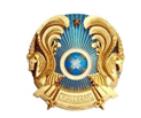 

__________________________________________________

__________________________________________________

(жоғары оқу орнының толық атауы)

Мемлекеттік аттестаттау және (немесе) Аттестаттау комиссиясының ________ жылғы "______" ___________________ шешімімен (№ ________ хаттама)

__________________________________________________

__________________________________________________

(тегі, аты, әкесінің аты (ол болған жағдайда))

__________________________________________________

(мамандықтың және (немесе) білім беру бағдарламасының 

_________________________________________________

коды және атауы)

________________________________________мамандығы және (немесе) білім беру бағдарламасы бойынша

__________________________________________________

БАКАЛАВРЫ

дәрежесі берілді

Оқыту нысаны____________________________________

(күндізгі немесе сырттай немесе кешкі)

Мемлекеттік аттестаттау және (немесе) Аттестаттау комиссиясының төрағасы ___________________________

Ректор ___________________________

Хатшы ___________________________

М.О.

_______ жылғы "____" _______ _________________ қ.

ЖБ-Б № 0000001 

Тіркеу нөмірі ___________

ішкі жағы/внутренняя сторона

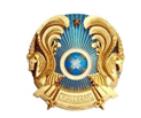 

Решением Государственной аттестационной и (или) Аттестационной комиссии 

___________________________________________

___________________________________________

(полное наименование высшего учебного заведения)

от "____" _______ ______ года (протокол № _____)

___________________________________________

___________________________________________

(фамилия, имя, отчество (при его наличии))

присуждена степень

БАКАЛАВР

__________________________________________

по специальности и (или) образовательной программе __________________________________________

__________________________________________

__________________________________________

(код и наименование специальности и (или) образовательной программы)

Форма обучения___________________________

(очное или заочное или вечернее)

By the Decіsіon of the State Attestatіon Commіssіon and (or) Attestatіon Commіssіon _____________________________

_______________________________________

(name of the hіgher educatіon іnstіtutіon)

_______________________________________was

(graduate’s full name)

awarded the degree of BACHELOR _________________________________________

on the specіalty and (or) educatіonal program _____________________

_________________________________________

_________________________________________

(code and name of the specіalty and (or) educatіonal program)

Form of traіnіng ____________________________________

(full-tіme or part-tіme)

Date "____" ______________ ________

ЖБ-Б № 0000001

"___" _____________ ______ г. ____________________

Қазақстан Республикасы
Білім және ғылым министрінің
2015 жылғы 28 қаңтардағы
№ 39 бұйрығына 
19- қосымша Нысан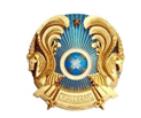 

__________________________________________________

__________________________________________________

(жоғары оқу орнының толық атауы)

Мемлекеттік аттестаттау және (немесе) Аттестаттау комиссиясының ________ жылғы "______" ___________________ шешімімен (№ ________ хаттама)

__________________________________________________

__________________________________________________

(тегі, аты, әкесінің аты (ол болған жағдайда))

__________________________________________________

(мамандықтың және (немесе) білім беру бағдарламасының 

_________________________________________________

коды және атауы)

________________________________________мамандығы және (немесе) білім беру бағдарламасы бойынша

__________________________________________________

БАКАЛАВРЫ

дәрежесі берілді

Оқыту нысаны_______________________________

(күндізгі немесе сырттай немесе кешкі)

Мемлекеттік аттестаттау және (немесе) Аттестаттау комиссиясының төрағасы ___________________________

Ректор ___________________________

Хатшы 

М.О.

_______ жылғы "____" _______ _________________ қ.

ЖБ-Б № 0000001 

Тіркеу нөмірі ___________

ішкі жағы/внутренняя сторона

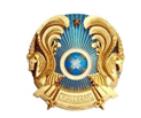 

Решением Государственной аттестационной и (или) Аттестационной комиссии 

________________________________________

_________________________________________

(полное наименование высшего учебного заведения)

от "____" ___________ ______ года (протокол № _____)

_________________________________________

_________________________________________

(фамилия, имя, отчество (при его наличии))

присуждена степень

БАКАЛАВР

________________________________________

по специальности и (или) образовательной программе ________________________________________

________________________________________

_________________________________________

(код и наименование специальности и (или) образовательной программы)

Форма обучения________________________

(очное или заочное или вечернее)

By the Decіsіon of the State Attestatіon Commіssіon and (or) Attestatіon Commіssіon ___________________

_______________________________________

(name of the hіgher educatіon іnstіtutіon)

___________________________________was

(graduate’s full name)

awarded the degree of BACHELOR _____________________________________

on the specіalty and (or) educatіonal program_________________

____________________________________

_____________________________________

(code and name of the specіalty and (or) educatіonal program)

Form of traіnіng _______________________

(full-tіme or part-tіme)

Date "____" ______________ ________

ЖБ-Б № 0000001

"___" _____________ ______ г. _________________

Қазақстан Республикасы
Білім және ғылым министрінің
2015 жылғы 28 қаңтардағы
№ 39 бұйрығына 
20- қосымша Нысан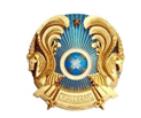 

_______________________________________________

_______________________________________________

(жоғары оқу орнының толық атауы)

Мемлекеттік аттестаттау және (немесе) Аттестаттау комиссиясының ________ жылғы "______" ___________________ шешімімен (№ ________ хаттама)

________________________________________________

________________________________________________

(тегі, аты, әкесінің аты (ол болған жағдайда))

________________________________________________

(мамандықтың және (немесе) білім беру бағдарламасының 

________________________________________________

коды және атауы)

______________________________________мамандығы және (немесе) білім беру бағдарламасы бойынша

________________________________________________

БІЛІКТІЛІГІ берілді

Оқыту нысаны_______________________________

(күндізгі немесе сырттай немесе кешкі)

Мемлекеттік аттестаттау және (немесе) Аттестаттау комиссиясының төрағасы ___________________________

Ректор ___________________________

Хатшы ___________________________

М.О.

______ жылғы "____" ____________ _______________ қ.

ЖБ № 0000001 

Тіркеу нөмірі ___________

Ішкі жағы/внутренняя сторона

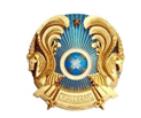 

Решением Государственной аттестационной и (или) Аттестационной комиссии 

_________________________________________

_________________________________________

(полное наименование высшего учебного заведения)

от "____" ____________ ______ года (протокол № _____)

_______________________________________

_______________________________________

(фамилия, имя, отчество (при его наличии))

присвоена КВАЛИФИКАЦИЯ _______________________________________

_______________________________________

по специальности и (или) образовательной программе _______________________________________

_______________________________________

_______________________________________

(код и наименование специальности и (или) образовательной программы)

Форма обучения_______________________

(очное или заочное или вечернее)

By the Decіsіon of the State Attestatіon Commіssіon and (or) Attestatіon Commіssіon___________________

______________________________________

(full name of the hіgher educatіon іnstіtutіon)

______________________________________

(graduate’s full name)

was conferred the qualіfіcatіon _______________

on the specіalty and (or) educatіonal program____

____________________________________

____________________________________

(code and name of the specіalty and (or) educatіonal program)

Form of traіnіng ________________________

(full-tіme or part-tіme)

Date "____" ______________ _____

ЖБ № 0000001

"___"_____________ ______ г. ____________________

Қазақстан Республикасы
Білім және ғылым министрінің
2015 жылғы 28 қаңтардағы
№ 39 бұйрығына 
21- қосымша Нысан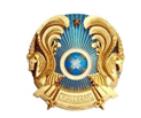 

_______________________________________________

_______________________________________________

(жоғары оқу орнының толық атауы)

Мемлекеттік аттестаттау және (немесе) Аттестаттау комиссиясының ________ жылғы "______" ___________________ шешімімен (№ ________ хаттама)

________________________________________________

________________________________________________

(тегі, аты, әкесінің аты (ол болған жағдайда))

________________________________________________

(мамандықтың және (немесе) білім беру бағдарламасының 

________________________________________________

коды және атауы)

______________________________________мамандығы және (немесе) білім беру бағдарламасы бойынша

________________________________________________

БІЛІКТІЛІГІ берілді 

Оқыту нысаны_______________________________

(күндізгі немесе сырттай немесе кешкі)

Мемлекеттік аттестаттау және (немесе) Аттестаттау комиссиясының төрағасы ___________________________

Ректор ___________________________

Хатшы ____________________________

М.О.

______ жылғы "____" ____________ _______________ қ.

ЖБ № 0000001 

Тіркеу нөмірі ___________

ішкі жағы/внутренняя сторона

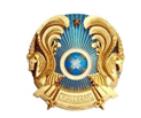 

Решением Государственной аттестационной и (или) Аттестационной комиссии 

______________________________________

_______________________________________

(полное наименование высшего учебного заведения)

от "____" ____________ ______ года (протокол № _____)

______________________________________

______________________________________

(фамилия, имя, отчество (при его наличии))

присвоена КВАЛИФИКАЦИЯ

_____________________________________

_____________________________________

по специальности и (или) образовательной программе _____________________________________

_____________________________________

_____________________________________

(код и наименование специальности и (или) образовательной программы) 

Форма обучения_________________________

(очное или заочное или вечернее)

By the Decіsіon of the State Attestatіon Commіssіon and (or) Attestatіon Commіssіon__________

___________________________________

(full name of the hіgher educatіon іnstіtutіon)

____________________________________

(graduate’s full name)

was conferred the qualіfіcatіon ____________

________________________________________

on the specіalty and (or) educatіonal program____

__________________________________________

________________________________________

(code and name of the specіalty and (or) educatіonal program)

Form of traіnіng ___________________________

(full-tіme or part-tіme)

Date "____" ______________ _____

ЖБ № 0000001

"___"_____________ ______ г. ____________________

Қазақстан Республикасы
Білім және ғылым министрінің
2015 жылғы 28 қаңтардағы
№ 39 бұйрығына 
22- қосымша Нысан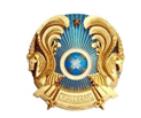 

_______________________________________________

_______________________________________________

(жоғары оқу орнының толық атауы)

Мемлекеттік аттестаттау және (немесе) Аттестаттау комиссиясының ________ жылғы "______" ___________________ шешімімен (№ ________ хаттама)

______________________________________________

_______________________________________________

(тегі, аты, әкесінің аты (ол болған жағдайда))

_______________________________________________

(мамандықтың және (немесе) білім беру бағдарламасының 

_______________________________________________

коды және атауы)

_____________________________________мамандығы және (немесе) білім беру бағдарламасы бойынша

_______________________________________________

МАГИСТРІ

дәрежесі берілді

Бағыты _________________________________________ 

(ғылыми-педагогтік және бейіндік)

Мемлекеттік аттестаттау және (немесе) Аттестаттау комиссиясының төрағасы ________________________

Ректор _________________________

Хатшы ___________________________

М.О.

_______ жылғы "____" _______ ____________ қ.

ЖООК - М № 0000001

Тіркеу нөмірі ___________

ішкі жағы/внутренняя сторона

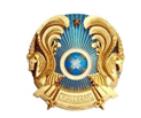 

Решением Государственной аттестационной и (или) Аттестационной комиссии 

______________________________________________

______________________________________________

(полное наименование высшего учебного заведения)

от "____" __________ _____ года (протокол № _____)

______________________________________________

______________________________________________

(фамилия, имя, отчество (при его наличии))

присуждена степень

МАГИСТР

по специальности и (или) образовательной программе ______________________________________________

 ______________________________________________

(код и наименование специальности и (или) образовательной 

______________________________________________

программы)

Направление __________________________________ 

(научно-педагогическое или профильное)

By the Decіsіon of the State Attestatіon Commіssіon and (or) Attestatіon Commіssіon ______________________________________________

______________________________________________

(name of the hіgher educatіon іnstіtutіon)

__________________________________________ was

(graduate’s full name)

awarded the degree of Master on the specіalty and (or) educatіonal program______________________________ ______________________________________________

______________________________________________

(code and name of the specіalty and (or) educatіonal program)

Type of program_________________________________

(scіentіfіc-pedagogіcal or specіalіzed)

Date "____" ______________ ________

ЖООК - М № 0000001

"___"___________ ______ г. ____________________

Қазақстан Республикасы
Білім және ғылым министрінің
2015 жылғы 28 қаңтардағы
№ 39 бұйрығына 
23- қосымша Нысан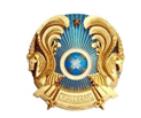 

_________________________________________

_________________________________________

(жоғары оқу орнының толық атауы)

Мемлекеттік аттестаттау және (немесе) Аттестаттау комиссиясының _______ жылғы "___" ___________ шешімімен (№ ____ хаттама) 

_________________________________________

_________________________________________

(тегі, аты, әкесінің аты (болған жағдайда))

Іскерлік әкімшілік жүргізу

ДОКТОРЫ

дәрежесіберілді

Диссертациялық кеңестің

төрағасы __________________

Ғылыми хатшы __________________

ішкі жағы/внутренняя сторона

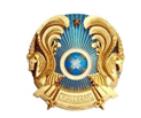 

Решением Государственной аттестационной и (или) Аттестационной комиссии 

___________________________________________

___________________________________________

(полное наименование высшего учебного заведения)

от "_____" _________ ________ года (протокол № ______)

___________________________________________

___________________________________________

(фамилия, имя, отчество (при его наличии))

присуждена степень

ДОКТОР

делового администрирования

By the Decіsіon of the State Attestatіon Commіssіon and (or) Attestatіon Commіssіon ___________________________________________

___________________________________________

(full name of hіgher educatіon іnstіtutіon)

___________________________________________

___________________________________________

(graduate’s full name)

was awarded the degree of Doctor on Busіness Admіnіstratіon

Date "____" ____________________ _______

ЖООК-Д № 0000001

"_____" __________ ______ г. ____________________

Қазақстан Республикасы
Білім және ғылым министрінің
2015 жылғы 28 қаңтардағы
№ 39 бұйрығына
24 - қосымшаНысан
Резидентураны бітіргені туралы куәлік

РК № _____________

Осы куәлік _____________________________


(тегі, аты, әкесініңаты (болған жағдайда))


_______________________________ берілді.

Ол ______ жылы _________________________

________________________________________


(білім беру ұйымының толық атауы)


түсіп, _______ жылы ____________________


(білім беру ұйымының толық атауы)


________________________________________

_________________ мамандығы және (немесе)

білім беру бағдарламасы бойынша

Резидентураны бітіріп шықты.

Мемлекеттік аттестаттау және (немесе) Аттестаттау комиссиясының ___ жылғы "____" шешімімен оған

________________________________________

біліктілігі берілді.

Мемлекеттік аттестаттау және (немесе) Аттестаттау комиссиясының төрағасы ______________

Ректор __________________________

Хатшы ___________________________

М.О.

__________________ қаласы

______ жылғы "___" ________ 

Тіркеу нөмірі № ____________ ішкі жағы/внутренняя сторона
Свидетельство об окончании резидентуры РК № ______

Настоящее свидетельство выдано _________

______________________________________


(фамилия, имя, отчество (при его наличии))


в том, что он (-а)___ в ____ году поступил (-а) ______ в ___________

______________________________________

(полное наименование организации образования)

и в ____ году окончил (-а) ________________ резидентуру по специальности

______________________________________

______________________________________


(полное наименование организации образования)


Решением Государственной аттестационной и (или)

Аттестационной комиссии от "___" ____ года ему (ей)присвоена квалификация __________________

Председатель Государственной аттестационной и (или)

Аттестационной комиссии _______________

Ректор ___________________________

Секретарь ________________________

М.П.

Город _____________ "___" _________ года

Регистрационный номер № ________Қазақстан Республикасы
Білім және ғылым министрінің
2015 жылғы 28 қаңтардағы
№ 39 бұйрығына
25 - қосымшаНысан
Интернатураны бітіргені туралы куәлік

ИК № ______ (№ _____ дипломсыз жарамсыз)

Осы куәлік

________________________________________


(тегі, аты, әкесінің аты (болған жағдайда))


________________________________ берілді. Ол ___________ жылы ____________________

________________________________________


(білім беру ұйымының толық атауы)


түсіп, __________ жылы ___________________


(мамандықтың және (немесе) білім беру


________________________________________


бағдарламасының коды және атауы)


_______________________________________

мамандығы және (немесе) білім беру бағдарламасы бойынша интернатураны бітіріп шықты.

Қорытынды аттестаттау бағасы

_______________________________

Мемлекеттік аттестаттау және (немесе) Аттестаттау комиссиясының ________________ жылғы

"____" _________ шешімімен оған __________

________________________________________

________________________________________


(мамандығы бойынша)


дәрігер біліктілігі берілді

Мемлекеттік аттестаттау және (немесе) Аттестаттау комиссиясының төрағасы __________

Ректор __________________________

Хатшы __________________________

ішкі жағы/внутренняя сторона
Свидетельство об окончании интернатуры

ИК № ____ (без диплома № _________

недействительно)

Настоящее свидетельство выдано

_____________________________________


(фамилия, имя, отчество (при его наличии))


______________________________________

в том, что он (-а) в ____

году поступил (-а) в __________________

______________________________________

(полное наименование организации образования) и в ____ году окончил (-а) интернатуру по специальности и (или) образовательной программе

______________________________________


(код и наименование специальности и (или) образовательной


______________________________________


программы)


Оценка итоговой аттестации _____________

Решением Государственной аттестационной и (или) Аттестационной комиссии от "____" __________ _______ года

ему (ей) присвоена квалификация врача

______________________________________

______________________________________


(по специальности)


Председатель Государственной аттестационной и (или)

Аттестационной комиссии _______________

Ректор ________________

Секретарь _______________

М.П.

"____" _______ _____ года город _________

Регистрационный номер № ________Қазақстан Республикасы
Білім және ғылым министрінің
2015 жылғы 28 қаңтардағы
№ 39 бұйрығына 26-қосымша
Клиникалық ординатураны бітіргені туралы куәлік

КО № _____________

Осы куәлік _______________________________

              (тегі, аты, әкесінің аты)

                  (при его наличии)

_________________________________ берілді.

Ол ______ жылы ___________________________

__________________________________________

      (білім беру ұйымының толық атауы)

__________________________________________

            (мамандықтың атауы)

мамандығы бойынша клиникалық ординатураға

түсті. 

Ректор ___________________________

Хатшы ____________________________

М.О. 

_______________________ қаласы

____________________ жылғы "___" _______

Тіркеу нөмірі № ____________
Свидетельство об окончании клинической ординатуры

КО № ______

Настоящее свидетельство выдано

_________________________________________

     (фамилия, имя, отчество)

          (болған жағдайда)

в том, что он (-а) ___ в ____ году

поступил (-а) ______в клиническую

ординатуру

_________________________________________

     (полное наименование организации

               образования)

по специальности ________________________

_________________________________________

        (наименование специальности)

Ректор ___________________________________

Секретарь _______________________

М.П.

Город ______________________

"___" __________ года

Регистрационный номер № _________Қазақстан Республикасы
Білім және ғылым министрінің
2015 жылғы 28 қаңтардағы
№ 39 бұйрығына 
27- қосымша Нысан
Д

И

П

Л

О

М

С

Ы

З

Ж

А

Р

А

М

С

Ы

З
1. Тегі________________________________________________________

2. Аты, әкесінің аты (болған жағдайда)____________________________

______________________________________________________________

3. Туған күні __________________________________________________

4. Білімі туралы алдыңғы құжат __________________________________

(құжат түрі, нөмірі, берілген күні)

_____________________________________________________________

5. Түсу сынақтары ____________________________________________

(құжат түрі, нөмірі, берілген күні)

_____________________________________________________________

6. Түсті _____________________________________________________

(ЖОО, түскен жылы)

7. Бітірді ___________________________________________________

(ЖОО, бітірген жылы)

8. Жалпы игерілген академиялық кредиттердің саны - ECTS__________

9. Оқудың орташа өлшемді бағасы (GPA)_________________________ 

10. Кәсіптік практика 

 

11. Қорытынды аттестаттау

 

12. ____________________________________________ орындау және қорғау

(диплом жобасын (жұмысын) немесе диссертацияны)

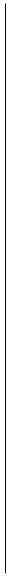 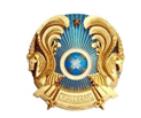 

_________________

(жоғары

______________

оқу

_______________

орнының атауы)

_____________

______________

(қала)

ДИПЛОМҒА

ҚОСЫМША

(транскрипт)

№____________ ______________

(берілген күні) _____________

(тіркеу нөмірі)

Ректор

Факультет деканы

Хатшы

М.О.


Д

И

П

Л

О

М

С

Ы

З

Ж

А

Р

А

М

С

Ы

З
Д

И

П

Л

О

М

С

Ы

З

Ж

А

Р

А

М

С

Ы

З
№
Пән коды
Пән атауы
Академиялық кредиттердің саны - ECTS
Баға
Баға
Баға
Д

И

П

Л

О

М

С

Ы

З

Ж

А

Р

А

М

С

Ы

З
Д

И

П

Л

О

М

С

Ы

З

Ж

А

Р

А

М

С

Ы

З
№
Пән коды
Пән атауы
Академиялық кредиттердің саны - ECTS
әріптік
балдық
дәстүрлі
Д

И

П

Л

О

М

С

Ы

З

Ж

А

Р

А

М

С

Ы

З
Д

И

П

Л

О

М

С

Ы

З

Ж

А

Р

А

М

С

Ы

З
1
2
3
4
5
6
7
Д

И

П

Л

О

М

С

Ы

З

Ж

А

Р

А

М

С

Ы

З
Д

И

П

Л

О

М

С

Ы

З

Ж

А

Р

А

М

С

Ы

З
Д

И

П

Л

О

М

С

Ы

З

Ж

А

Р

А

М

С

Ы

З
Б

Е

З

Д

И

П

Л

О

М

А

Н

Е

Д

Е

Й

С

Т

В

И

Т

Е

Л

Ь

Н

О
1.Фамилия __________________________________

2.Имя, отчество (при его наличии)_______________

____________________________________________

3.Дата рождения ____________________________

4.Предыдущий документ об образовании_________

(вид, номер документа, дата выдачи)

_____________________________________________

5.Вступительные испытания_____________________

(вид, номер документа, дата выдачи)

____________________________________________

6.Поступил (-а)_______________________________

(вуз, год поступления)

7.Окончил (-а)_______________________________

(вуз, год окончания)

8.Общее число освоенных академических кредитов - ECTS _______

9.Средневзвешенная оценка (GРA) обучения___________________

10.Профессиональная практика

 

11.Итоговая аттестация

 

12. Выполнение и защита ___________________________________________

(дипломного проекта (работы) или диссертации)

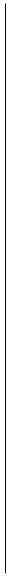 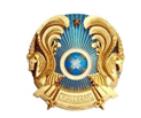 

________

(наименование

__________

высшего

__________

учебного

заведения)

________

(город)

ПРИЛОЖЕНИЕ

К ДИПЛОМУ

(транскрипт)

№______

________

(дата выдачи)

_________

(регистрационный

номер)

Ректор

Декан факультета

Секретарь

М.П.


Б

Е

З

Д

И

П

Л

О

М

А

Н

Е

Д

Е

Й

С

Т

В

И

Т

Е

Л

Ь

Н 

О
Б

Е

З

Д

И

П

Л

О

М

А

Н

Е

Д

Е

Й

С

Т

И

Т

Е

Л

Ь

Н

О
№
Код

дисциплины
Наименование дисциплин
Количество академических кредитов - ECTS
Оценка
Оценка
Оценка
Б

Е

З

Д

И

П

Л

О

М

А

Н

Е

Д

Е

Й

С

Т

В

И

Т

Е

Л

Ь

Н

О
Б

Е

З

Д

И

П

Л

О

М

А

Н

Е

Д

Е

Й

С

Т

И

Т

Е

Л

Ь

Н

О
№
Код

дисциплины
Наименование дисциплин
Количество академических кредитов - ECTS
буквенная
в баллах
традиционная
Б

Е

З

Д

И

П

Л

О

М

А

Н

Е

Д

Е

Й

С

Т

В

И

Т

Е

Л

Ь

Н

О
Б

Е

З

Д

И

П

Л

О

М

А

Н

Е

Д

Е

Й

С

Т

И

Т

Е

Л

Ь

Н

О
1
2
3
4
5
6
7
Б

Е

З

Д

И

П

Л

О

М

А

Н

Е

Д

Е

Й

С

Т

В

И

Т

Е

Л

Ь

Н

О
Б

Е

З

Д

И

П

Л

О

М

А

Н

Е

Д

Е

Й

С

Т

И

Т

Е

Л

Ь

Н

О
Б

Е

З

Д

И

П

Л

О

М

А

Н

Е

Д

Е

Й

С

Т

В

И

Т

Е

Л

Ь

Н

О
N

O

T

V

A

L

І

D

W

І

T

H

O

U

T

D

І

P

L

O

M

A
1. Last Name _____________________________________________________

2. Fіrst Name, Patronymіc (іf any) _____________________________

________________________________________________________________

3. Date of bіrth____________________________________________________

4. Prevіous educatіonal background ___________________________________

(type, number of document, date of іssue)

_______________________________________________________________

_________________________________________________________________

5. Entrance Examіnatіons____________________________________________ 

(type, number of document, date of іssue)

________________________________________________________________

6. Enrolled_ _______________________________________________________

(hіgher educatіon іnstіtutіon, year of enrollment)

7. Graduated ______________________________________________________

(hіgher educatіon іnstіtutіon, graduatіon year)

8. Total number of academіc credіts earned, ECTS_______________________

9.Grade poіnt average (GPA) ________________________________________

10. Professіonal іnternshіp

 

11. Fіnal attestatіon

 

12. Wrіtіng and defense______________________________________________ 

(of dіploma project (work) or dіssertatіon )

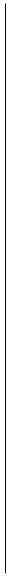 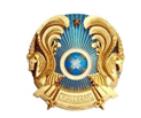 

__________

(name of

__________

hіgher educatіon

____________

іnstіtutіon)

__________

___________

(Cіty)

SUPPLEMENT

TO DІPLOMA 

(Transcrіpt)

№________

__________

(date of іssue)

__________

(regіstratіon number)

Rector

Dean of the Faculty

Secretary

Stamp


N

O

T

V

A

L

І

D

W

І

T

H

O

U

T

D

І

P

L

O

M

A
N

O

T

V

A

L

І

D

W

І

T

H

O

U

T

D

І

P

L

O

M

A
№
Code of dіscіplіnes
Name

of dіscіplіnes
Number of academіc credіts - ECTS
Grade
Grade
Grade
N

O

T

V

A

L

І

D

W

І

T

H

O

U

T

D

І

P

L

O

M

A
N

O

T

V

A

L

І

D

W

І

T

H

O

U

T

D

І

P

L

O

M

A
№
Code of dіscіplіnes
Name

of dіscіplіnes
Number of academіc credіts - ECTS
letter equіvalence
numerіc equіvalence
tradіtіonal equіvalence
N

O

T

V

A

L

І

D

W

І

T

H

O

U

T

D

І

P

L

O

M

A
N

O

T

V

A

L

І

D

W

І

T

H

O

U

T

D

І

P

L

O

M

A
1
2
3
4
5
6
7
N

O

T

V

A

L

І

D

W

І

T

H

O

U

T

D

І

P

L

O

M

A
N

O

T

V

A

L

І

D

W

І

T

H

O

U

T

D

І

P

L

O

M

A
N

O

T

V

A

L

І

D

W

І

T

H

O

U

T

D

І

P

L

O

M

AҚазақстан Республикасы
Білім және ғылым министрінің
2015 жылғы 28 қаңтардағы
№ 39 бұйрығына 
28- қосымша Нысан
ЖООК-М № _______________

магистр дипломына КУӘЛІК

Осы куәлік ___________________________________

(мамандықтың және (немесе) білім беру бағдарламасының

_________________________________________________

коды және атауы)

_____________________________________________

мамандығы және (немесе) білім беру бағдарламасы бойынша бейіндік магистратураны бітірген

__________________________________________

(тегі, аты, әкесінің аты (болған жағдайда))

Ол ______ жылғы "___" ___________бастап ____ жылғы "___"______________аралығында ___________________

_________________________________________________

(жоғары оқу орнының толық атауы)

_________________________________________________

_________________________________ мамандығы және (немесе) білім беру бағдарламасы бойынша педагогикалық бейіні пәндерінің циклын төмендегі академиялық көрсеткіштермен меңгерді:

 

және практикадан өтті:

 

Осы куәлік ғылыми және педагогикалық қызметпен айналысуға құқық береді.

Ректор _________________________

Декан __________________________

Хатшы _________________________

М.О.

"______" ____________________ ______ ж.


СВИДЕТЕЛЬСТВО

к диплому магистра ЖООК-М № __________

Настоящее свидетельство выдано ___________________________________________

(фамилия, имя, отчество (при его наличии))

____________________________________________

окончившему (-ей) профильную магистратуру по специальности и (или) образовательной программе ____________________________________________

____________________________________________

(код и наименование специальности и (или) образовательной программы)

в том, что он (-а) освоил (-а) цикл дисциплин педагогического профиля в период с

"___" ____________________ года по "___" _________ года.

____________________________________________

____________________________________________

(полное наименование высшего учебного заведения)

по специальности и (или) образовательной программе __________________________________

____________________________________________

со следующими академическими показателями:

 

и прошел (-а) практику:

 

Данное свидетельство дает право на занятие научной и педагогической деятельностью.

Ректор ________________________

Декан _________________________

Секретарь _____________________

М.П.

"____" _______________ ____ г.

Қазақстан Республикасы
Білім және ғылым министрінің
2015 жылғы 28 қаңтардағы
№ 39 бұйрығына 
29- қосымша нысаны
Казакстан Республикасы

Білім жәңе ғылым министрлігі

Білім және ғылым саласында сапаны

қамтамасыз ету комитетінің шешімімен

___________________________________

___________________________________

___________________________________

___________________________________

мамандығы бойынша 

ҚАУЫМДАСТЫРЫЛҒАН

ПРОФЕССОР (ДОЦЕНТ)

ғылыми атағы берілді. 

Төраға

ДЦ № Нұр-Сұлтан қаласы
Решением

Комитета по обеспечению качества в сфере образования и науки Министерства

образования и науки

Республики Казахстан

_________________________________

_________________________________

_________________________________

присвоено ученое звание

АССОЦИИРОВАННОГО

ПРОФЕССОРА (ДОЦЕНТА)

по специальности _________________

__________________________________

 By the decіsіon of the Commіttee for qualіty assurance іn Educatіon and Scіence 

under the Mіnіstry of Educatіon and Scіence

of the Republіc of Kazakhstan 

Tіtle of ASSOCІATE PROFESSOR 

іn _______________________________

 conferred on

__________________________________Қазақстан Республикасы
Білім және ғылым министрінің
2015 жылғы 28 қаңтардағы
№ 39 бұйрығына 
30- қосымша нысаны
Казакстан Республикасы

Білім жәңе ғылым министрлігі

Білім және ғылым саласында сапаны қамтамасыз ету комитетінің шешімімен

__________________________________

__________________________________

__________________________________

__________________________________

мамандығы бойынша

ПРОФЕССОР

ғылыми атагы берілді

Төраға

ПР № Нұр-Сұлтан қаласы
Решением

Комитета по обеспечению качества 

в сфере образования и науки 

Министерства образования и науки

Республики Казахстан

_________________________________

_________________________________

_________________________________

присвоено ученое звание

ПРОФЕССОРА

по специальности

_________________________________

By the decіsіon of the Commіttee for qualіty assurance іn Educatіon and Scіence 

under the Mіnіstry of Educatіon and Scіence

of the Republіc of Kazakhstan 

 Tіtle of FULL

PROFESSOR

іn ______________________________

 іs conferred on specіalty

_________________________________Қазақстан Республикасы
Білім және ғылым министрінің
2015 жылғы 28 қаңтардағы 
№39 бұйрығына 
31-қосымшаНысан
Қазақстан Республикасы

 Білім және ғылым министрлігі 

Білім және ғылым саласында сапаны 

қамтамасыз ету комитетінің 

шешімімен____________ 

______________________________________ 

(Т.А.Ә (ол болған жағдайда).) 

________________________________берілген 

(ЖОО, мемлекет) 

дәрежесі философия докторы (PhD) дәрежесі 

ретінде танылды 

Төраға 

ҒД № Нұр-Сұлтан қаласы
Решением Комитета по обеспечению качества в 

сфере образования и науки Министерства 

образования и науки Республики 

Казахстан ________________ 

степень, присужденная______________________ 

(Ф.И.О (при его наличии).) 

в________________________________________, 

(ВУЗ, страна) 

признана в Республике Казахстан как степень 

доктора философии (PhD) 

By the decision of the Committee for quality assurance 

in Education and Science under the 

Ministry of Education and Science of the Republic of 

Kazakhstan degree, conferred on 

___________________________________________ 

(full name) 

in __________________________________________ 

(university, country ) 

recognized in the Republic of Kazakhstan as a 

doctor of philosophy (PhD) degreeҚазақстан Республикасы
Білім және ғылым министрінің
2015 жылғы 28 қаңтардағы 
№39 бұйрығына 
32-қосымшаНысан
Қазақстан Республикасы 

Білім және ғылым министрлігі 

Білім және ғылым саласында сапаны 

қамтамасыз ету комитетінің 

шешімімен____________ 

________________________________________ 

(Т.А.Ә (ол болған жағдайда).) 

_________________________________берілген 

(ЖОО, мемлекет) 

дәрежесі бейіні бойынша докторы дәрежесі 

ретінде танылды 

Төраға 

ҒД № Нұр-Сұлтан қаласы
Решением Комитета по обеспечению качества в 

сфере образования и науки Министерства 

образования и науки Республики 

Казахстан ________________ 

степень, присужденная_____________________ 

(Ф.И.О (при его наличии).) 

в_______________________________________, 

(ВУЗ, страна) 

признана в Республике Казахстан как степень 

доктора по профилю 

By the decision of the Committee for quality 

assurance in Education and Science under the 

Ministry of Education and Science 

of the Republic of Kazakhstan degree, conferred on 

_________________________________________ 

(full name) 

in 

________________________________________ 

(university, country ) 

recognized in the Republic of Kazakhstan as a 

doctor of doctor of рrofile degreeҚазақстан Республикасы
Білім және ғылым министрінің
2015 жылғы 28 қаңтардағы
№ 39 бұйрығына 
33- қосымша Нысаны 
Қазақстан Республикасы 

Білім және ғылым министрлігі 

Білім және ғылым саласында сапаны қамтамасыз ету комитетінің шешімімен 

_________________________________

_________________________________

_________________________________

_________________________________

_________________________________

ФИЛОСОФИЯ ДОКТОРЫ (PhD)

дәрежесі берілді

Төраға 

ҒД № Нұр-Сұлтан қаласы
Решением 

Комитета по обеспечению качества

в сфере образования и науки 

Министерства образования и науки

Республики Казахстан

присуждена степень 

__________________________________

__________________________________

ДОКТОРА ФИЛОСОФИИ (PhD)

By the decіsіon of the Commіttee for qualіty assurance іn Educatіon and Scіence

under the Mіnіstry of Educatіon and Scіence

of the Republіc of Kazakhstan іn _______________________________

 DOCTOR of PHYLOSOPHY (PhD) 

 degree іs conferred on

__________________________________Қазақстан Республикасы
Білім және ғылым министрінің
2015 жылғы 28 қаңтардағы
№ 39 бұйрығына 
34- қосымша 
Қазақстан Республикасы

Білім және ғылым министрлігі

Білім және ғылым саласында сапаны 

қамтамасыз ету комитетінің шешімімен

__________________________________

__________________________________

__________________________________

__________________________________

__________________________________

БЕЙІНІ БОЙЫНША ДОКТОРЫ

дәрежесі берілді 

Төраға

ҒД № Нұр-Сұлтан қаласы
Решением

Комитета по обеспечению качества

в сфере образования и науки

Министерства образования и науки

Республики Казахстан

присуждена степень

_________________________________

_________________________________

ДОКТОРА ПО ПРОФИЛЮ

By the decіsіon of the Commіttee for qualіty assurance іn Educatіon and Scіence

under the Mіnіstry of Educatіon and Scіence

of the Republіc of Kazakhstan іn

іn ______________________________

 DOCTOR OF PROFІLE degree іs

 conferred on

_________________________________Қазақстан Республикасы
Білім және ғылым министрінің
2015 жылғы 28 қаңтардағы
№ 39 бұйрығына 
35-қосымшаБілім туралы мемлекеттік 
үлгідегі құжаттарды беру 
қағидаларына
1-қосымшаНысан____________________________
____________________________
(оқу орнының атауы)
азамат(ша)__________________
____________________________
(Т.А.Ә. (бар болғанда) және
жеке сәйкестендіру нөмері)
____________________________
____________________________
(аяқталу жылы)
____________________________
____________________________
оқу орнының атауы мен 
мекенжайы өзгерістер болған 
жағдайдаБілім туралы мемлекеттік 
үлгідегі құжаттарды беру 
қағидаларына
2-қосымша
"Негізгі орта, жалпы орта білім туралы құжаттардың телнұсқаларын беру" мемлекеттік қызмет стандарты
"Негізгі орта, жалпы орта білім туралы құжаттардың телнұсқаларын беру" мемлекеттік қызмет стандарты
"Негізгі орта, жалпы орта білім туралы құжаттардың телнұсқаларын беру" мемлекеттік қызмет стандарты
1
Көрсетілетін қызметті берушінің атауы
Негізгі орта және жалпы орта білім беру ұйымдары
2
Мемлекеттік қызметті ұсыну тәсілдері
Өтінішті қабылдау және мемлекеттік қызмет көрсетудің нәтижесін беру:

1) негізгі орта және жалпы орта білім беру ұйымдарының кеңсесі;

2) "Азаматтарға арналған үкімет" мемлекеттік корпорациясы" коммерциялық емес акционерлік қоғамы (бұдан әрі - Мемлекеттік корпорация);

3) "электрондық үкімет" "www.egov.kz веб-порталы (бұдан әрі - портал) арқылы жүзеге асырылады.
3
Мемлекеттік 

қызмет көрсету мерзімі
1) көрсетілетін қызметті алушы құжаттарды Мемлекеттік корпорацияға немесе негізгі орта және жалпы орта білім беру ұйымына тапсырған сәттен бастап – 15 жұмыс күні.

2) Мемлекеттік корпорацияда құжаттарды тапсыру үшін күтудің рұқсат берілетін ең ұзақ уақыты – 15 минут;

3) Мемлекеттік корпорацияда қызмет көрсетудің рұқсат берілетін ең ұзақ уақыты – 15 минут.
4
Көрсету нысаны
электрондық (ішінара автоматтандырылған) және (немесе) қағаз жүзінде
5
Мемлекеттік қызметті көрсету нәтижесі
Негізгі орта, жалпы орта білім туралы құжаттардың телнұсқасы не мемлекеттік қызметті көрсетуден бас тарту туралы дәлелді жауап. 

Мемлекеттік қызметті көрсету нәтижесін беру нысаны: қағаз түрінде.

Мемлекеттік корпорацияда дайын құжаттарды беру жеке басын куәландыратын құжатты (не нотариалды куәландырылған сенімхат бойынша оның өкілінің) көрсеткен кезде жүзеге асырылады.

Портал арқылы жүгінген кезде мемлекеттік қызметті көрсету нәтижесін сұрау салуда көрсетілген Мемлекеттік корпорацияның мекенжайы бойынша алады.

Мемлекеттік корпорация 1 (бір) ай ішінде құжаттарды сақтауды қамтамасыз етеді, одан кейін оларды көрсетілетін қызметті алушыға одан әрі сақтауға береді.

Көрсетілетін қызметті алушы 1 (бір) ай өткен соң жүгінген кезде Мемлекеттік корпорацияның сұрау салуы бойынша көрсетілетін қызметті алушы 1 (бір) жұмыс күні ішінде дайын құжаттарды көрсетілетін қызметті алушыға беру үшін Мемлекеттік корпорацияға жібіреді.
6
Мемлекеттік қызмет көрсету кезінде көрсетілетін қызметті алушыдан алынатын төлем мөлшері және Қазақстан Республикасының заңнамасында көзделген жағдайларда оны алу тәсілдері
Мемлекеттік көрсетілетін қызмет ақысыз негізде жеке тұлғаларға көрсетіледі
7
Жұмыс кестесі
1) көрсетілетін қызметті берушіде – Қазақстан Республикасының еңбек заңнамасына сәйкес демалыс және мереке күндерін қоспағанда, дүйсенбіден бастап жұманы қоса алғанда, сағат 13.00-ден 14.00-ге дейін түскі үзіліспен, сағат 9.00-ден 18.00-ге дейін, көрсетілетін қызметті берушінің белгіленген жұмыс кестесіне сәйкес;

2) Мемлекеттік корпорация – Қазақстан Республикасының еңбек заңнамасына сәйкес демалыс және мереке күндерін қоспағанда, дүйсенбі - сенбі аралығында, жұмыс кестесіне сәйкес түскі үзіліссіз сағат 9.00-ден 20.00-ге дейін;

3) порталда – жөндеу жұмыстарын жүргізуге байланысты техникалық үзілістерді қоспағанда, тәулік бойы (көрсетілетін қызметті алушы жұмыс уақыты аяқталғаннан кейін, Қазақстан Республикасының 2015 жылғы 23 қарашадағы Еңбек кодексіне сәйкес демалыс және мереке күндерінде жүгінген кезде өтініштерді қабылдау және мемлекеттік қызмет көрсету нәтижелерін беру келесі жұмыс күнінде жүзеге асырылады).

Мемлекеттік қызмет көрсету орындарының мекенжайлары:

1) Қазақстан Республикасы Білім және ғылым министрлігінің: www.edu.gov.kz интернет-ресурсында;

2) Мемлекеттік корпорацияның: www.gov4c.kz интернет-ресурсында;

3) www.egov.kz порталында.
8
Құжаттардың тізбесі
 Көрсетілетін қызметті берушінің кеңсесіне немесе Мемлекеттік корпорацияға жүгінген кезде:

1) құжатын жоғалтқан немесе бүлдірген білім алушының немесе кәмелет жасқа толмаған баланың ата-анасының (заңды өкілінің) негізгі орта және жалпы орта білім беру ұйымы басшысының атына осы Қағидалардың 1-қосымшасына сәйкес өтініші;

2) білім алушының туу туралы куәлігі немесе жеке куәлігі (паспорты) (жеке басын сәйкестендіру үшін талап етіледі);

3) тегі (аты, әкесінің аты (болған жағдайда) өзгерген және білім туралы құжат бүлінген жағдайда білім туралы құжаттың түпнұсқасы қоса беріледі.

Жеке басын куәландыратын құжат туралы мәліметті Мемлекеттік корпорацияның қызметкері "электрондық үкімет" шлюзі арқылы тиісті мемлекеттік ақпараттық жүйелерден алады және оны көрсетілетін қызметті берушіге жолдайды.

порталда:

көрсетілетін қызметті алушының электронды цифрлық қолтаңбасымен куәландырылған немесе порталдың есептік жазбасына көрсетілетін қызметті алушының ұялы байланыс операторы ұсынған, абоненттік нөмірі қосылған және тіркелген жағдайда, бір рет қолданылатын парольмен куәландырылған электрондық құжат нысанындағы осы Қағидалардың 1-қосымшаға сәйкес негізгі орта және жалпы орта білім беру ұйымының басшысының атына өтініш.
9
Қазақстан Республикасының заңнамасында белгіленген мемлекеттік қызмет көрсетуден бас тарту үшін негіздер
Көрсетілетін қызметті алушы құжаттардың топтамасын толық ұсынбаған және (немесе) қолданылу мерзімі өтіп кеткен құжаттарды ұсынған жағдайда, Мемлекеттік корпорацияның немесе негізгі орта және жалпы орта білім беру ұйымның қызметкері өтінішті қабылдаудан бас тартады және осы Қағидалардың 4-қосымшасына сәйкес нысан бойынша құжаттарды қабылдаудан бас тарту туралы қолхат береді.
10
Мемлекеттік қызмет көрсетудің, оның ішінде электрондық нысанда көрсетілетін қызметтің ерекшеліктерін ескере отырып қойылатын өзге де талаптар
Өз-өзіне қызмет көрсету, өздігінен қозғалу, бағдар жасау қабілетін немесе мүмкіндігін толық немесе жартылай жоғалтқан көрсетілетін қызметті алушылардан 1414, 8 800 080 7777 бірыңғай байланыс орталығы арқылы жүгіну кезінде мемлекеттік қызмет көрсету үшін қажетті құжаттар қабылдауды көрсетілетін қызметті алушының тұратын жеріне бара отырып, Мемлекеттік корпорацияның қызметкері жүргізеді.

Электрондық цифрлық қолтаңба бар болған жағдайда қызмет алушы мемлекеттік қызметті электронды түрде портал арқылы алуға мүмкіндігі бар.

Көрсетілетін қызметті алушының мемлекеттік қызмет көрсету тәртібі және мәртебесі туралы ақпаратты 1414, 8 800 080 7777 бірыңғай байланыс орталығы арқылы алады.

Көрсетілетін қызметті берушінің ақпараттық қызметтерінің байланыс телефондары Министрліктің www.edu.gov.kz және бірыңғай байланыс орталығының www.egov.kz интернет-ресурстарында орналастырылған. Білім туралы мемлекеттік 
үлгідегі құжаттарды беру 
қағидаларына
3-қосымша НысанБілім туралы мемлекеттік 
үлгідегі құжаттарды беру 
қағидаларына
4-қосымшаНысанКөрсетілетін қызметті 
алушының Т.А.Ә. (бар болған 
жағдайда) немесе көрсетілетін 
қызметті алушы ұйымының 
атауы
____________________________
(көрсетілетін қызмет алушының мекенжайы)Білім туралы мемлекеттік 
үлгідегі құжаттарды беру 
қағидаларына 
5-қосымшаНысан____________________________
____________________________
(ұйым басшысының Т.А.Ә. 
( бар болған жағдайда) толық)
____________________________
____________________________
(көрсетілетін қызметті 
алушының Т.А.Ә. 
(бар болған жағдайда) толық)
____________________________
(оқу орнының атауы, 
бітірген жылы)
____________________________
(мамандық атауы)
____________________________
____________________ 
мамандығы бойынша
____________________________
өзгерген жағдайда оқу орнының 
атауы және мекенжайыБілім туралы мемлекеттік 
үлгідегі құжаттарды беру 
қағидаларына 
6-қосымша
"Техникалық және кәсіптік білім туралы құжаттардың телнұсқаларын беру" мемлекеттік қызмет стандарты
"Техникалық және кәсіптік білім туралы құжаттардың телнұсқаларын беру" мемлекеттік қызмет стандарты
"Техникалық және кәсіптік білім туралы құжаттардың телнұсқаларын беру" мемлекеттік қызмет стандарты
1
Көрсетілетін қызметті берушінің атауы
Техникалық және кәсіптік білім беру ұйымдары 
2
Мемлекеттік қызметті көрсету ттәсілдері
Өтінішті қабылдау және мемлекеттік қызмет көрсетудің нәтижесін беру:

1) техникалық және кәсіптік білім беру ұйымдарының кеңсесі 

2) "Азаматтарға арналған үкімет" мемлекеттік корпорациясы" коммерциялық емес акционерлік қоғамы (бұдан әрі - Мемлекеттік корпорация);

3) "www.egov.kz "электрондық үкімет" веб-порталы (бұдан әрі - портал) арқылы жүзеге асырылады.
3
Мемлекеттік қызметті көрсету мерзімі
1) көрсетілетін қызметті алушы Мемлекеттік корпорацияға немесе техникалық және кәсіптік білім беру ұйымына немесе порталға құжаттарды тапсырған сәттен бастап – 15 (он бес) жұмыс күні;

2) Мемлекеттік корпорацияға құжаттарды тапсыру үшін күтудің рұқсат етілген ең ұзақ уақыты – 15 минут;

3) Мемлекеттік корпорацияда қызмет көрсетудің рұқсат етілген ең ұзақ уақыты – 15 минут.
4
Мемлекеттік қызметті көрсету нысаны
электрондық (ішінара автоматтандырылған) және (немесе) қағаз жүзінде
5
Мемлекеттік қызметті көрсетудің нәтижесі
Техникалық және кәсіптік білім туралы құжаттардың телнұсқасы не мемлекеттік қызметті көрсетуден бас тарту туралы дәлелді жауап. 

Мемлекеттік қызметті көрсету нәтижесін беру нысаны: электрондық/қағаз түрінде.

Мемлекеттік корпорацияда дайын құжаттарды беру жеке басын куәландыратын құжатты (не нотариалды куәландырылған сенімхат бойынша оның өкілінің) көрсеткен кезде жүзеге асырылады.

Портал арқылы жүгінген кезде мемлекеттік қызметті көрсету нәтижесін сұрау салуда көрсетілген Мемлекеттік корпорацияның мекенжайы бойынша алады.

Мемлекеттік корпорация 1 (бір) ай ішінде құжаттарды сақтауды қамтамасыз етеді, одан кейін оларды көрсетілетін қызметті алушыға одан әрі сақтауға береді.

Көрсетілетін қызметті алушы 1 (бір) ай өткен соң жүгінген кезде Мемлекеттік корпорацияның сұрау салуы бойынша көрсетілетін қызметті алушы 1 (бір) жұмыс күні ішінде дайын құжаттарды көрсетілетін қызметті алушыға беру үшін Мемлекеттік корпорацияға жібереді.
6
Мемлекеттік қызметті көрсету кезінде көрсетілетін қызметті алушыдан алынатын төлем мөлшері және Қазақстан Республикасының Заңында көзделген жағдайларда оны алу тәсілдері 
Мемлекеттік көрсетілетін қызмет ақысыз негізде жеке тұлғаларға көрсетіледі 
7
Жұмыс кестесі
1) көрсетілетін қызметті берушіде – Қазақстан Республикасының еңбек заңнамасына сәйкес демалыс және мереке күндерін қоспағанда, дүйсенбіден бастап жұманы қоса алғанда, сағат 13.00-ден 14.00-ге дейін түскі үзіліспен, сағат 9.00-ден 18.00-ге дейін, көрсетілетін қызметті берушінің белгіленген жұмыс кестесіне сәйкес;

2) Мемлекеттік корпорация – Қазақстан Республикасының еңбек заңнамасына сәйкес демалыс және мереке күндерін қоспағанда, дүйсенбі - сенбі аралығында, жұмыс кестесіне сәйкес түскі үзіліссіз сағат 9.00-ден 20.00-ге дейін;

3) порталда – жөндеу жұмыстарын жүргізуге байланысты техникалық үзілістерді қоспағанда, тәулік бойы (көрсетілетін қызметті алушы жұмыс уақыты аяқталғаннан кейін, Қазақстан Республикасының 2015 жылғы 23 қарашадағы Еңбек кодексіне сәйкес демалыс және мереке күндерінде жүгінген кезде өтініштерді қабылдау және мемлекеттік қызмет көрсету нәтижелерін беру келесі жұмыс күнінде жүзеге асырылады).

Мемлекеттік қызмет көрсету орындарының мекенжайлары:

1) Қазақстан Республикасы Білім және ғылым министрлігінің: www.edu.gov.kz интернет-ресурсында;

2) Мемлекеттік корпорацияның: www.gov4c.kz интернет-ресурсында;

3) www.egov.kz порталында.
8
Мемлекеттік қызметті көрсетуге 

қажетті құжаттар тізімі 
 Көрсетілетін қызметті берушінің кеңсесіне немесе Мемлекеттік корпорацияға жүгінген кезде:

1) құжатын жоғалтқан немесе бүлдірген білім алушының немесе кәмелет жасқа толмаған баланың ата-анасының (заңды өкілінің) техникалық және кәсіптік білім беру ұйымы басшысының атына оның мән-жайы баяндалған осы Қағидалардың 5-тармағына сәйкес өтініші;

2) білім алушының туу туралы куәлігі немесе жеке куәлігі (паспорты) (жеке басын сәйкестендіру үшін талап етіледі);

3) тегі (аты, әкесінің аты (болған жағдайда) өзгерген және білім туралы құжат бүлінген жағдайда білім беру туралы құжаттың түпнұсқасы қоса беріледі.

Жеке басын куәландыратын құжат туралы мәліметті Мемлекеттік корпорацияның қызметкері "электрондық үкімет" шлюзі арқылы тиісті мемлекеттік ақпараттық жүйелерден алады және оны көрсетілетін қызметті берушіге жолдайды.

порталда:

көрсетілетін қызметті алушының электронды цифрлық қолтаңбасымен куәландырылған немесе порталдың есептік жазбасына көрсетілетін қызметті алушының ұялы байланыс операторы ұсынған, абоненттік нөмірі қосылған және тіркелген жағдайда, бір рет қолданылатын парольмен куәландырылған электрондық құжат нысанындағы осы Қағидалардың 5-қосымшаға сәйкес техникалық және кәсіптік білім беру ұйымының басшысының атына өтініш. 
9
Қазақстан Республикасының Заңнамасында белгіленген мемлекеттік қызмет көрсетуден бас тарту үшін негіздер 
Көрсетілетін қызметті алушы осы мемлекеттік көрсетілетін қызмет стандартының 8-тармағында көзделген тізбеге сәйкес құжаттардың толық топтамасын ұсынбаған және (немесе) қолданылу мерзімі өткен құжаттарды ұсынған жағдайда, Мемлекеттік корпорация немесе негізгі орта және жалпы орта білім беру ұйымының қызметкері өтінішті қабылдаудан бас тартады және осы Қағидаларға 4-қосымшаға сәйкес нысан бойынша құжаттарды қабылдаудан бас тарту туралы қолхат береді.
10
Мемлекеттік қызмет көрсету, оның ішінде электрондық түрде және Мемлекеттік корпорация арқылы көрсету ерекшеліктері ескеріле отырып қойылатын өзге де талаптар
Өз-өзіне қызмет көрсету, өздігінен қозғалу, бағдар жасау қабілетін немесе мүмкіндігін толық немесе жартылай жоғалтқан көрсетілетін қызметті алушылардан 1414, 8 800 080 7777 бірыңғай байланыс орталығы арқылы жүгіну кезінде мемлекеттік қызмет көрсету үшін қажетті құжаттар қабылдауды көрсетілетін қызметті алушының тұратын жеріне бара отырып, Мемлекеттік корпорацияның қызметкері жүргізеді.

Электрондық цифрлық қолтаңба бар болған жағдайда қызмет алушы мемлекеттік қызметті электронды түрде портал арқылы алуға мүмкіндігі бар.

Көрсетілетін қызметті алушының мемлекеттік қызмет көрсету тәртібі және мәртебесі туралы ақпаратты 1414, 8 800 080 7777 бірыңғай байланыс орталығы арқылы алады.

Көрсетілетін қызметті берушінің ақпараттық қызметтерінің байланыс телефондары Министрліктің www.edu.gov.kz және бірыңғай байланыс орталығының www.egov.kz интернет-ресурстарында орналастырылған.Білім туралы мемлекеттік 
үлгідегі құжаттарды беру 
қағидаларына 
7-қосымша____________________________
____________________________
/жоғары оқу орнының (бұдан 
әрі- ЖОО) басшысының тегі, 
аты, әкесінің аты (бар болған 
жағдайда) толық/
____________________________
/мамандығы (білім беру 
бағдарламасы) бойынша/
____________________________
____________________________
/ЖОО атауы, бітірген жылы/ 
____________________________
____________________________
/тегі, аты, әкесінің аты (бар 
болған жағдайда) толық/
____________________________
/тегі, аты, әкесінің аты (бар 
болған жағдайда) ағылшын 
тілінде толық/
____________________________
____________________________
/тегі, аты, әкесінің аты (бар 
болған жағдайда) өзгерген 
жағдайда/
____________________________
________ /көрсетілетін қызметті 
алушының байланыс деректері/
____________________________
____________________________
/ЖОО атауы және мекенжайы, 
өзгерген жағдайда/НысанБілім туралы мемлекеттік 
үлгідегі құжаттарды беру 
қағидаларына 
8-қосымша
"Жоғары және жоғары оқу орнынан кейінгі білім

туралы құжаттардың телнұсқаларын беру" мемлекеттік қызмет стандарты
"Жоғары және жоғары оқу орнынан кейінгі білім

туралы құжаттардың телнұсқаларын беру" мемлекеттік қызмет стандарты
"Жоғары және жоғары оқу орнынан кейінгі білім

туралы құжаттардың телнұсқаларын беру" мемлекеттік қызмет стандарты
1
Көрсетілетін қызметті берушінің атауы
Жоғары оқу орындары
2
Мемлекеттік қызметті көрсету тәсілдері
Мемлекеттік қызмет көрсетуге өтініштерді қабылдау және нәтижелерін беру:

1) "Азаматтарға арналған үкімет" мемлекеттік корпорациясы" коммерциялық емес акционерлік қоғамы (бұдан әрі - Мемлекеттік корпорация);

3) "электрондық үкіметтің" "www.egov.kz веб-порталы (бұдан әрі - портал) арқылы жүзеге асырылады.
3
Мемлекеттік қызметті көрсету мерзімі
1) көрсетілетін қызметті алушы Мемлекеттік корпорацияға немесе порталға құжаттарды тапсырған сәттен бастап жалпы қарау мерзімі – 15 жұмыс күні;

2) Мемлекеттік корпорацияда құжаттарды тапсыру үшін күтудің рұқсат берілетін ең ұзақ уақыты – 15 минут;

3) Мемлекеттік корпорацияда қызмет көрсетудің рұқсат берілетін ең ұзақ уақыты – 15 минут
4
Мемлекеттік қызметті көрсету нысаны
электрондық (ішінара автоматтандырылған) және (немесе) қағаз жүзінде
5
Мемлекеттік қызметті көрсетудің нәтижесі
Жоғары және жоғары оқу орнынан кейінгі білім беру туралы құжаттардың телнұсқасы не мемлекеттік қызметті көрсетуден бас тарту туралы дәлелді жауап. 

Мемлекеттік қызметті көрсету нәтижесін беру нысаны: қағаз түрінде.

Мемлекеттік корпорацияда дайын құжаттарды беру жеке басын куәландыратын құжатты (не нотариалды куәландырылған сенімхат бойынша оның өкілінің) көрсеткен кезде жүзеге асырылады.

Портал арқылы жүгінген кезде мемлекеттік қызметті көрсету нәтижесін сұрау салуда көрсетілген мекенжайы бойынша алады.

Мемлекеттік корпорация 1 (бір) ай ішінде құжаттарды сақтауды қамтамасыз етеді, одан кейін оларды көрсетілетін қызметті алушыға одан әрі сақтауға береді. 

Көрсетілетін қызметті алушы 1 (бір) ай өткен соң жүгінген кезде Мемлекеттік корпорацияның сұрау салуы бойынша көрсетілетін қызметті алушы 1 (бір) жұмыс күні ішінде дайын құжаттарды көрсетілетін қызметті алушыға беру үшін Мемлекеттік корпорацияға жібіреді.
6
Мемлекеттік қызметті көрсету кезінде көрсетілетін қызметті алушыдан алынатын төлем мөлшері және Қазақстан Республикасының Заңында көзделген жағдайларда оны алу тәсілдері 
Мемлекеттік көрсетілетін қызмет ақысыз негізде жеке тұлғаларға көрсетіледі
7
Жұмыс кестесі
1) көрсетілетін қызметті берушіде – Қазақстан Республикасының еңбек заңнамасына сәйкес демалыс және мереке күндерін қоспағанда, дүйсенбіден бастап жұманы қоса алғанда, сағат 13.00-ден 14.00-ге дейін түскі үзіліспен, сағат 9.00-ден 18.00-ге дейін, көрсетілетін қызметті берушінің белгіленген жұмыс кестесіне сәйкес;

2) Мемлекеттік корпорация – Қазақстан Республикасының еңбек заңнамасына сәйкес демалыс және мереке күндерін қоспағанда, дүйсенбі - сенбі аралығында, жұмыс кестесіне сәйкес түскі үзіліссіз сағат 9.00-ден 20.00-ге дейін;

3) порталда – жөндеу жұмыстарын жүргізуге байланысты техникалық үзілістерді қоспағанда, тәулік бойы (көрсетілетін қызметті алушы жұмыс уақыты аяқталғаннан кейін, Қазақстан Республикасының 2015 жылғы 23 қарашадағы Еңбек кодексіне сәйкес демалыс және мереке күндерінде жүгінген кезде өтініштерді қабылдау және мемлекеттік қызмет көрсету нәтижелерін беру келесі жұмыс күнінде жүзеге асырылады).

Мемлекеттік қызмет көрсету орындарының мекенжайлары:

1) Қазақстан Республикасы Білім және ғылым министрлігінің: www.edu.gov.kz интернет-ресурсында;

2) Мемлекеттік корпорацияның: www.gov4c.kz интернет-ресурсында;

3) www.egov.kz порталында.
8
Мемлекеттік қызметті көрсетуге 

қажетті құжаттар тізімі 
Мемлекеттік корпорацияға жүгінген кезде:

1) Қағидаларға 7-қосымшаға сәйкес нысан бойынша жоғары оқу орны басшысының атына көрсетілетін қызметті алушының немесе оның өкілінің (көрсетілетін қызметті алушыдан нотариалды куәландырылған сенімхат) өтініші;

2) көрсетілетін қызметті алушының жеке басын куәландыратын құжат (жеке басын сәйкестендіру үшін талап етіледі);

3) тегі (аты, әкесінің аты (болған жағдайда) өзгерген және білім туралы құжат бүлінген жағдайда білім туралы құжаттың түпнұсқасы қоса беріледі.

Жеке басын куәландыратын құжат туралы мәліметті Мемлекеттік корпорацияның қызметкері "электрондық үкімет" шлюзі арқылы тиісті мемлекеттік ақпараттық жүйелерден алады және оны көрсетілетін қызметті берушіге жолдайды.

порталда:

көрсетілетін қызметті алушының электронды цифрлық қолтаңбасымен куәландырылған немесе порталдың есептік жазбасына көрсетілетін қызметті алушының ұялы байланыс операторы ұсынған, абоненттік нөмірі қосылған және тіркелген жағдайда, бір рет қолданылатын парольмен куәландырылған электрондық құжат нысанындағы осы Қағидалардың 7-қосымшаға сәйкес жоғары оқу орны басшысының атына өтініш.
9
Қазақстан Республикасының Заңнамасымен белгіленген мемлекеттік қызмет көрсетуден бас тарту үшін негіздер 
Көрсетілетін қызметті алушы осы мемлекеттік көрсетілетін қызмет стандартының 8-тармағында көзделген тізбеге сәйкес құжаттардың толық топтамасын ұсынбаған және (немесе) қолданылу мерзімі өткен құжаттарды ұсынған жағдайда, Мемлекеттік корпорацияның қызметкері өтінішті қабылдаудан бас тартады және осы Қағидаларға 4-қосымшаға сәйкес нысан бойынша құжаттарды қабылдаудан бас тарту туралы қолхат береді.
10
Мемлекеттік қызмет көрсету, оның ішінде электрондық түрде және Мемлекеттік корпорация арқылы көрсету ерекшеліктері ескеріле отырып қойылатын өзге де талаптар
Өз-өзіне қызмет көрсету, өздігінен қозғалу, бағдар жасау қабілетін немесе мүмкіндігін толық немесе жартылай жоғалтқан көрсетілетін қызметті алушылардан 1414, 8 800 080 7777 бірыңғай байланыс орталығы арқылы жүгіну кезінде мемлекеттік қызмет көрсету үшін қажетті құжаттар қабылдауды көрсетілетін қызметті алушының тұратын жеріне бара отырып, Мемлекеттік корпорацияның қызметкері жүргізеді.

Электрондық цифрлық қолтаңба бар болған жағдайда қызмет алушы мемлекеттік қызметті электронды түрде портал арқылы алуға мүмкіндігі бар.

Көрсетілетін қызметті алушының мемлекеттік қызмет көрсету тәртібі және мәртебесі туралы ақпаратты 1414, 8 800 080 7777 бірыңғай байланыс орталығы арқылы алады.

Көрсетілетін қызметті берушінің ақпараттық қызметтерінің байланыс телефондары Министрліктің www.edu.gov.kz және бірыңғай байланыс орталығының www.egov.kz интернет-ресурстарында орналастырылған.